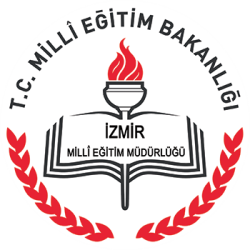 Ilıca Mustafa Bahçeli İlkokulu2015- 2019STRATEJİK PLANI T.C.ÇEŞME KAYMAKAMLIĞIILICA MUSTAFA BAHÇELİ İLKOKULU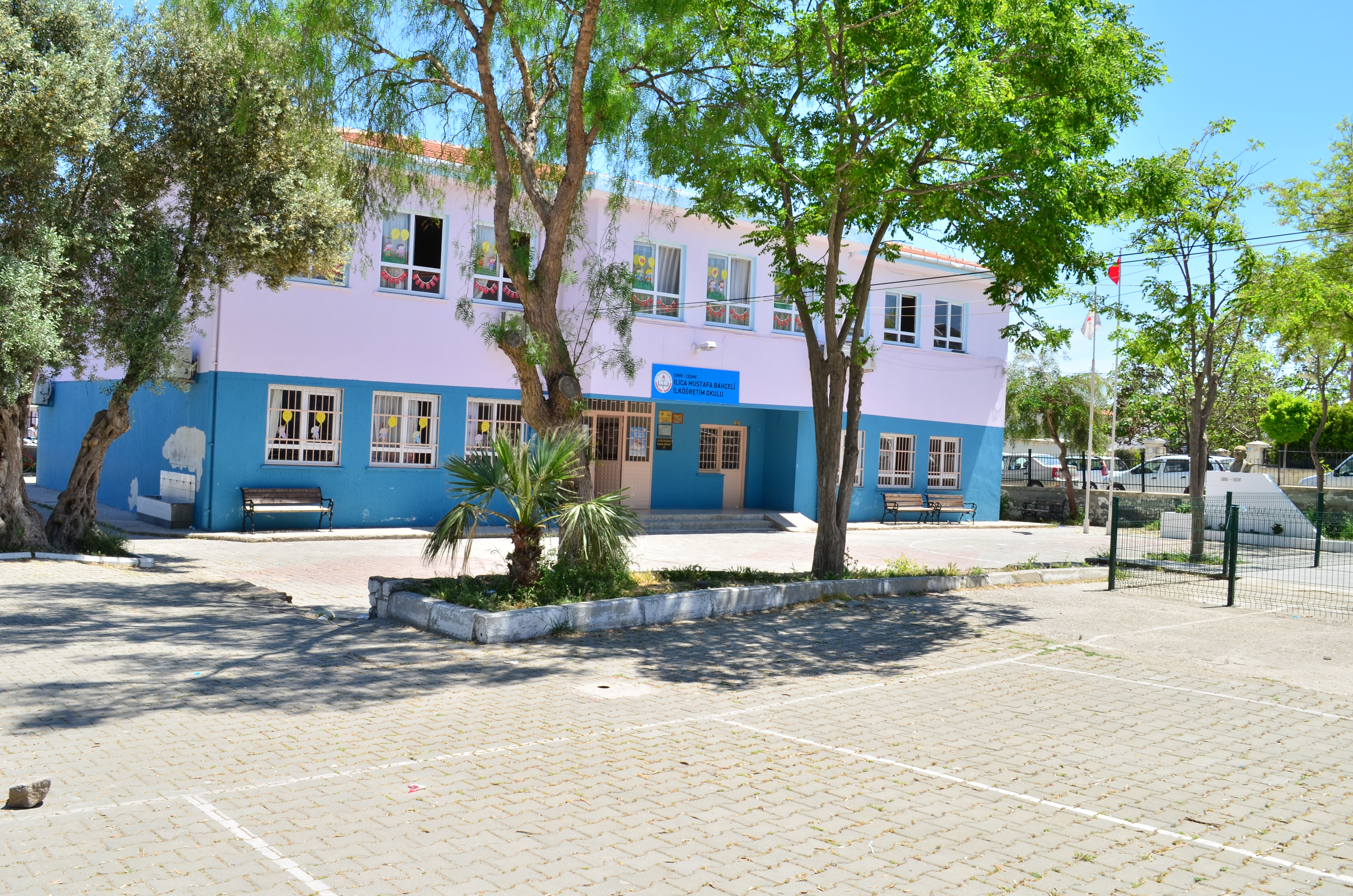 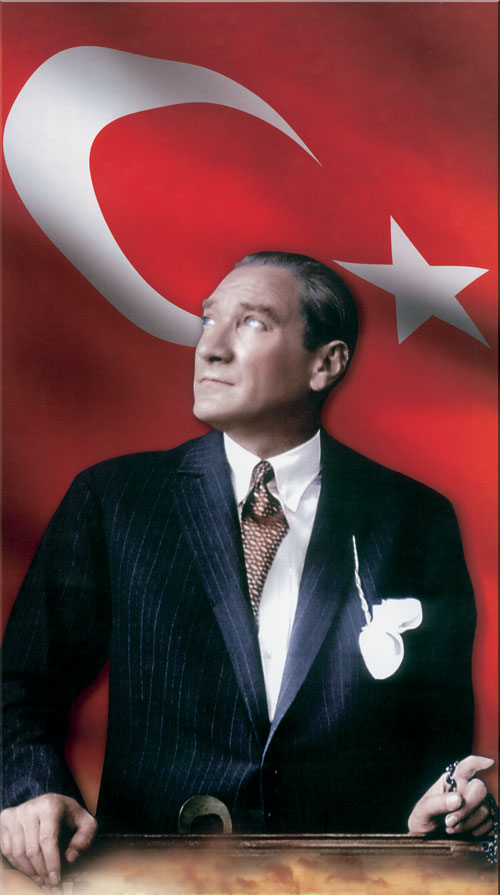 Kendiniz için değil, bağlı bulunduğunuz ulus için elbirliği ile çalışınız. Çalışmaların en yükseği budur.   Mustafa Kemal ATATÜRK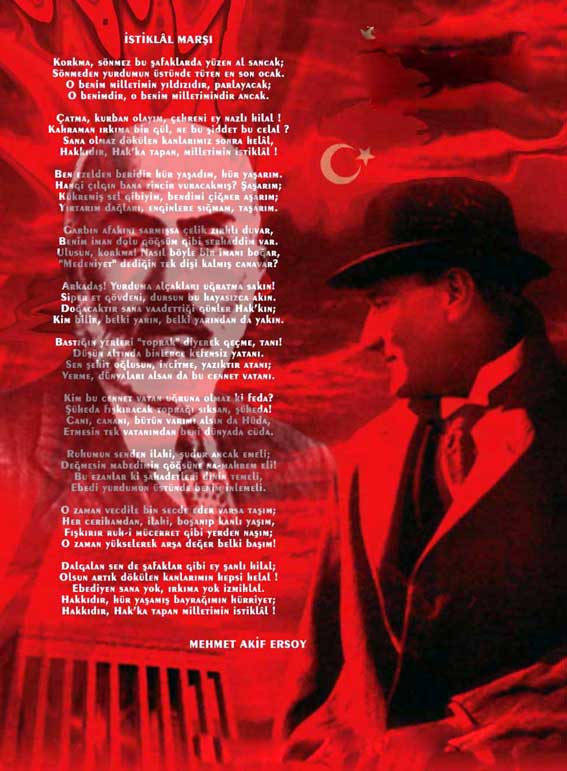 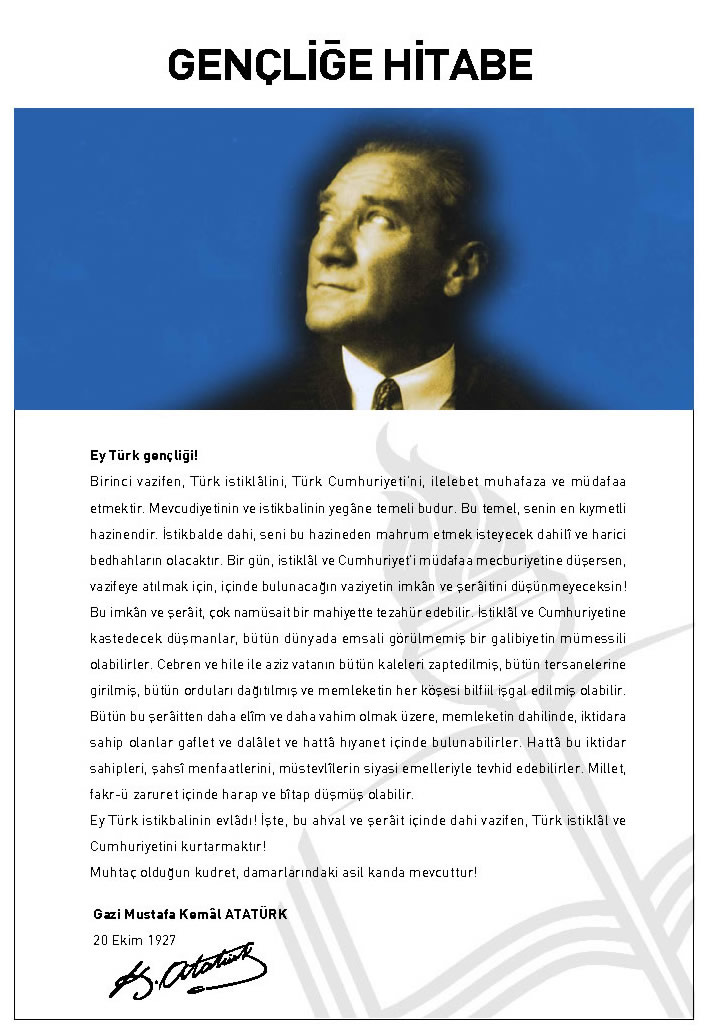 SUNUŞBir ulusun kalkınmasındaki en önemli etken, çağdaş bir eğitim yapısına sahip olmaktır. Gelişmiş ülkelerde uzun yıllardır sürdürülmekte olan kaynakların rasyonel bir şekilde kullanımı, eğitimde stratejik planlamayı zorunlu kılmıştır.Tüm dünyada daha önceleri başlayan çağdaşlaşma ve yenileşme çalışmalarıyla uyumlu bir şekilde eğitim alanında da bu tip eylemlerle mali, fiziki ve insani kaynaklardan daha verimli ve etkin yararlanarak akademik ve kurumsal gelişmeleri hızlandırmaktır.Okulumuzda hazırlanan bu planın başarıya ulaşmasında, farkındalık ve katılım ilkesi önemli bir rol oynayacaktır. Bu nedenle çalışmanın gerçekleştirilmesinde emeği geçen stratejik planlama ekibi başta olmak üzere tüm paydaşlarımıza teşekkür ederiz.Ülkemizin sosyal ve ekonomik gelişimine temel oluşturan en önemli faktörün eğitim olduğu anlayışıyla hazırlanan stratejik planımızda belirlediğimiz vizyon, misyon ve hedefler doğrultusunda yürütülecek çalışmalarda başarılar dileriz.		             Şükrü İLERİOkul MüdürüİÇİNDEKİLERBİRİNCİ BÖLÜMSTRATEJİK PLANLAMA SÜRECİStratejik Planlama Süreci Stratejik Planın AmacıIlıca Mustafa Bahçeli İlkokulunun yürüttüğü faaliyetleri, 26.05.2006 tarihli Kamu İdarelerinde Stratejik Planlamaya İlişkin Usül ve Esaslar Hakkında Yönetmelik doğrultusunda Milli Eğitim Temel Kanununda belirlenen ilke ve amaçlar, kalkınma planları, programları, ilgili mevzuat ve benimsediği temel ilkeler çerçevesinde planlamak, var olma nedenini tanımlayarak geleceğe yönelik vizyonunu oluşturmak, yürüttüğü faaliyetlerin stratejik amaçlarını, ölçülebilir hedeflerini saptamak, önceden belirlenmiş göstergeler doğrultusunda performanslarını ölçmek ve bu sürecin izleme ve değerlendirmesini yaparak katılımcı bir yönetim anlayışıyla stratejik planlama yapmakStratejik Planın KapsamıBu stratejik plan dokümanı Ilıca Mustafa Bahçeli İlkokulu mevcut durum analizi değerlendirmeleri doğrultusunda, 2015–2019 yıllarında geliştireceği amaç, hedef ve stratejileri kapsamaktadır.Stratejik Palanlama Yasal DayanaklarıStratejik Plan Üst Kurulu Stratejik Planlama EkibiİKİNCİ BÖLÜMDURUM ANALİZİ2.1. Tarihi GelişimOkulumuz ilk olarak 1912 yılında Ilıca İlkokulu olarak eğitim ve öğretime açılmıştır. 1912- 1937 tarihleri arasında eğitim öğretime deniz kıyısındaki binada devam etmiş ve bu tarihler arasında herhangi bir kayıtlı evrak bulunamamıştır.1936- 1937 eğitim öğretim yılından itibaren derslik sayısı 3´e çıkartılmış ve 1944- 1945 eğitim öğretim yılına kadar eğitim vermeyi sürdürmüştür.             Binanın yetersiz gelmeye başlaması üzerine 1965- 1966 eğitim öğretim yılında Ilıca Yaykın mevkii diye bilinen yerde 5 derslikli yeni bir bina bakanlığımızca yapılmış ve hizmete girmiştir.  1973- 1974 eğitim öğretim yılında yetersiz gelmeye başlayan binaya, semt hayırseverlerinden Mustafa Bahçeli tarafından 2 derslik ek yaptırılmış ve okulun adı Mustafa Bahçeli İlkokulu olarak değiştirilmiştir.  1988- 1989 eğitim öğretim yılında ilköğretime dönüştürülen okul, yetersiz kalınca binası, kullanılmak üzere Çeşme Belediyesine satılmış ve belediye yeni okul yapılması için şu anda bulunduğumuz 3285 metrekarelik alanı Milli Eğitim Bakanlığı´na vermiştir. Bu alanda yine semt hayırseverlerinden Yavuz Selim Başar tarafından şu anda A Blok olarak nitelediğimiz 7 derslikli bina yapılarak aynı yıl eğitim öğretime başlamıştır. Hayırsever Yavuz Selim Başar, okulun adının değişmemesini istemiştir. 1996- 1997 eğitim öğretim yılında yetersiz olmaya başlayan binanın yanına Ilıca sakinlerinden Mahmut Baykal tarafından, uzun yıllar Milli Eğitimde yöneticilik yapmış olan babası Osman Baykal anısına 4 derslikli, şu anda B Blok olarak nitelendirdiğimiz bina yaptırılmış ve aynı yıl hizmete girmiştir. Öğrenci sayısının her yıl artması üzerine şu anda C Blok olarak nitelendirdiğimiz bina, 6 derslik olarak bakanlığımızca 2002- 2003 eğitim öğretim yılında hizmete açılmıştır.                                                      2011- 2012 Eğitim-Öğretim yılı sonuna kadar okulumuzun üç binasında hizmete devam etmiştir. 2012- 2013 Eğitim Öğretim yılında 4+4+4 sistemine geçişiyle 2012 Eylül ayında İlkokul ve Ortaokul binaları ayrılmıştır. A ve B blokları Mustafa Bahçeli Ortaokul, C blok ise Mustafa Bahçeli İlkokulu olarak düzenlenmiştir. Ocak 2015 te okulların taşınması sebebiyle A Blok İlkokula, B ve C Blokları ise ortaokula tahsis edilmiştir.  Okul bahçesi tel örgüyle ayrılmış olup giriş kapıları belirlenmiştir.  Okulumuz 2 (iki) katlı betonarme yapıdır.   Şu anda okulumuz bünyesinde 6 derslik olup 7 şube bulunmaktadır. 1 Anasınıfı olup sabahçı ve öğlenci olarak ikili eğitim öğretim yapmaktadır.Geçmiş Yıllarda Görev Yapan Okul Müdürleri2.2.  Yasal Yükümlülükler  ( Mevzuat Analizi )Faaliyet Alanları, Ürün/HizmetlerPaydaş Analizi2.4.1 Paydaş Listesi Not: √: Tamamı    O:Bir Kısmı2.4.2 Paydaş Önceliklendirme MatrisiTablo …  Paydaş Önceliklendirme MatrisiNot: √: Tamamı    O:Bir Kısmı2.4.3. Paydaş Önem  / Etki MatrisiTablo …  Paydaş Önem  / Etki MatrisiNot: √: Tamamı    O:Bir Kısmı2.4.4 Yararlanıcı Ürün/Hizmet MatrisiTablo … Yararlanıcı Ürün/Hizmet Matrisi√: Tamamı    O: Bir kısmı2.4.5. İÇ PAYDAŞLARLA İLETİŞİM VE İŞBİRLİĞİ ÇALIŞMALARI2.4.5.1. İç Paydaşların Okulumuz Hakkındaki Görüşleriİç paydaşlarımızın, Mustafa Bahçeli İlkokulu Müdürlüğü’nden beklentilerini ve isteklerini belirlemek amacıyla iç paydaşlarla(Okul Müdürü, Öğretmenler, Okul Aile Birliği Üyeleri) toplantılar yapılmış ve anketler uygulanmıştır.Anket ve toplantılardan ortaya çıkan veriler OGYE tarafından görüşüldükten sonra sonuçların iyileştirilmesine yönelik, iyileştirme ve geliştirme ekipleri oluşturulmaktadır	2.4.5.1.1 Kurumun Olumlu Yönleri1.Öğrenci sayısının az olması2.Yönetici ve öğretmenlerimizin insan ilişkilerine önem vermeleri 3. Maddi yönden yeterli olması4. Öğretmenlerin genel olarak genç ve dinamik bir yapıya sahip olması.5. Herkese eşit hizmet verilmesi.6. Yeni teknolojik değişimlere hızlı geçiş yapılabilmesi.7. Okul kültürü olarak gelişmeyi ve değişimi benimsemiş olması.8. Okulun her zaman temiz ve düzenli olması2.4.5.1.2. Kurumun Geliştirilmesi Gereken Yönleri1. Fiziksel kullanım alanlarının arttırılması(Kütüphane, laboratuar, rehberlik odası v.s)2.Çalışanların hizmet içi eğitimlerle mesleki gelişimlerini desteklemeleri.		2.4.5.1.3. Kurumdan Beklentiler1. Sınıf mevcut sayısının ideal sayıda tutulması,2. Velilere yönelik çalışmaların arttırılması,3. Paydaş görüşlerinin sürekli alınması4. Kalite çizgisinden ödün vermemesi2.4.6.  Personelin Değerlendirmesi ve BeklentileriOkul Personeline uygulanan anketlerden ve toplantılardan ortaya çıkan veriler OGYE tarafından görüşüldükten sonra sonuçların iyileştirilmesine yönelik, iyileştirme ve geliştirme ekipleri oluşturulmaktadır.2.4.7 Dış Paydaşların Okulumuz Hakkındaki GörüşleriKurum ve kuruluşlar arasındaki iletişim İlçemizin küçük olması nedeniyle dış paydaşlarımız ile rahat iletişim kurulabilmekte ve fikirleri alınabilmektedir. Bu görüşmelerden edinilen bilgiler yine OGYE tarafından değerlendirmeye alınmaktadı2.4.7.1 Kurumun Olumlu Yönleri	Yönetici ve öğretmenlerimizin iletişiminin güçlü olması,Öğretmen yeterliliğinin yüksek olması,Sosyal ve kültürel etkinliklere önem vermesi,2.4.7.2 Kurumun Geliştirilmesi Gereken Yönleri      1. Sosyal faaliyetlere yönelik etkinliklerin arttırılması.      2. Farklı etkinlik ortamları oluşturulması(Resim sınıfı, müzik sınıfı v.s)	2.4.7.3 Kurumdan Beklentiler    1. Dış paydaş görüşlerinin anket sonuçları ile alınmasıKURUM İÇİ ANALİZ Örgütsel Yapı 2.5.1.1.Çalışanların Görev DağılımıTablo … Çalışanların Görev Dağılımı                  2.5.1.2. Kurul,  Komisyonların Görevleri2.5.2 İnsan Kaynakları 2.5.2.1. 2014 Yılı Kurumdaki Mevcut PersonelTablo … 2014 Yılı Kurumdaki Mevcut Personel2.5.2.2. Personelin Hizmet Süresine İlişkin BilgilerTablo … Personelin Hizmet Süresine İlişkin Bilgiler2.5.2.3. Personelin Yaş İtibari ile Dağılımı:2.5.2.4. Personelin Katıldığı Hizmet-içi Eğitim Programları:Tablo … Personelin Katıldığı Hizmet-içi Eğitim Programları:2.5.2.5. Destek Personele (Hizmetli- Memur) İlişkin Bilgiler:2014 Yılı Kurumdaki Mevcut Hizmetli/Memur Sayısı:2.5.2.6. Okul Rehberlik Hizmetleri Mevcut Kapasite 2014 yılı itibariyle;2.5.2.7. İç İletişim ve Karar Alma Süreci	2.5.2.7.1. İç İletişimOkul Müdürlüğü,  karar alma işlem ve süreçlerini gözden geçirmek, öz değerlendirme yapmak, iletişim ve nitelikli karar verebilmek için okul müdürü, müdür yardımcısı ve öğretmenlerin katılımı ile sistematik olarak veya gerek gördüğünde toplanır. Üst makamlardan gelen ve hizmetin yapılış biçimini gösteren yönetmelik, genelge, yazılı emir ve benzeri yazılar bütün görevlilere imza karşılığı duyurulur; 	2.5.2.7.2. Karar Alma SüreciOkulumuzun karar alma süreçleri okulun kurulları, komisyonları, okul gelişim ekipleri tarafından Milli Eğitim Bakanlığının belirlemiş olduğu yasal çerçevede, Bakanlığımızın programları ve hedefleri doğrultusunda kurumumuza uyarlanarak belirlenmekte, bu süreçlerin standartları oluşturulmaktadır. Okulumuzda süreçler zaman zaman gözden geçirilerek paydaş (Öğretmen-öğrenci-veli-okul çevresi) beklentilerini karşılayacak şekilde iyileştirmeleri yapılmaktadır. Süreçlerde üretilen ürün veya hizmetten yararlananların memnuniyeti okul içinde yapılan değişik anketlerle ve görüşmeler yoluyla ölçülmektedir.2.5.3 Teknolojik Düzey2.5.3.1 Okul/Kurumun Teknolojik Altyapısı:2.5.4. Okulun Fiziki Altyapısı:     	2.5.4.1.  Okulun Fiziki Durumu2.5.4.2. Yerleşim Alanı 2.5.4.3. Sosyal Alanlar;2.5.5. Mali KaynaklarEğitim-Öğretim yılı içerisinde okulumuzun maddi kaynaklarının tamamı Okul Aile Birliği bağışlarından oluşmaktadır. Önümüzdeki yıllar için okulun fiziki donanımını arttırmak için OGYE ekibimiz mali projeler ile gerekli girişimlerde bulunmaktadır.2.5.5.1. Okul Kaynak Tablosu:2.5.5.2. Okul Gelir-Gider Tablosu: İstatistiki Veriler2.5.6.1. Karşılaştırmalı Öğretmen/Öğrenci Durumu2.5.6.1.1. Okul Öncesi Eğitim  Bilgileri	: 2.5.6.1.4. Öğrenci, öğretmen, derslik ve şubelere ilişkin bilgiler: (Okul Öncesi Hariç)Tablo …  Yıllara Göre Öğretmen, Öğrenci ve Derslik DurumuTablo … Başarısızlıktan Sınıf Tekrarı Yapan Öğrenci SayısıTablo … Devamsızlık Nedeniyle Sınıf Tekrarı Yapan Öğrenci SayısıTablo … Ödül  Alan Öğrenci SayılarıTablo … Ceza Alan Öğrenci SayılarıTablo … Burs Alan Öğrenci SayılarıTablo … Kurumumuzda Yıllar Bazında Sevis Kullanan Öğrenci Sayıları2.5.6.1.5. 2014  Yılı Öğrenci Ders Başarı Durumu  : Sosyal Sorumluluk kapsamında yapılan faaliyetlerSAĞLIKLI BESLENME VE OBEZİTEYLE MÜCADELE/AİLE EĞİTİMİTablo … Kurumumuzda Düzenlenen Kurs, Seminer ve Katılımcı Sayısı2.5.6.3.  Sosyal, Kültürel ve Sportif FaaliyetlerTablo ... Kurumumuzda Düzenlenen Sosyal, Kültürel ve Sportif Faaliyetler ve Katılımcı SayısıÇEVRE ANALİZİ Okulumuz il merkezine 80km, Çeşme merkeze 5 km uzaklıkta Ilıca’ da bulunmaktadır. Alaçatı Çeşme yolu güzergâhında yer almaktadır.  İlçe genelinde 9 İlkokul, 8 Ortaokul, 3 Anadolu Lisesi, 5 Meslek Lisesi, 1 Bağımsız Anaokulu olmak üzere, toplam 26 adet resmi okul bulunmaktadırBunların yanı sıra, ilçede 1 Halk Eğitim Merkezi, 1 Mesleki Eğitim Merkezi, 1 Turizm Eğitim Merkezi,1 Özel Eğitim ve Uygulama Okulu(1. ve 2. Kademe), 1 Öğretmenevi ve 1 Rehberlik ve Araştırma Merkezi bulunmaktadır Resmi okulların yanında, toplam 3 özel anaokulu vardır  Ayrıca 1998 yılından itibaren Ege Üniversitesi Çeşme Turizm ve Otelcilik Yüksekokulu da İlçemizde eğitim vermektedir.  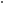 2.6.1 Üst Politika Belgeleri2.7.GZFT ANALİZİ2.7.1 Güçlü Yönler, Zayıf Yönler, Fırsatlar, TehditlerOkulumuzun performansını etkileyecek iç ve dış stratejik konuları belirlemek ve bunları yönetebilmek amacıyla gerçekleştirilen durum analizi çalışması kapsamında Stratejik Planlama Ekibi tarafından GZFT Analizi beyin fırtınası tekniği uygulanarak yapılmıştır. Kurumumuz coğrafi olarak turistik bir belde olmasına karşın ulaşım imkânları bakımından sıkıntı yaşanan bir bölgededir. Belde sakinlerinin geçim kaynağının balıkçılık, bahçıvanlık ve özellikle yerli-yabancı turistlerden gelen gelirlerdir. Bu durum beldeye olan göçü arttırmıştır. Bu duruma paralel olarak kurumumuzun öğrenci nüfusu çeşitlilik göstermektedir. Bu ise eğitim-öğretimi olumsuz yönde etkilemektedir.  Güçlü Yönler, Zayıf YönlerFırsatlar, Tehditler2.8. TOWS MatrisiYöntemOkulumuza ilişkin, güçlü ve zayıf yönlerle bu durumları destekleyen fırsatlar ve tehditler, yapılan toplantılarda beyin fırtınası yöntemi kullanılarak belirlenmiştir. Amaç güçlü yönlerimizi fırsatlarımızı kullanarak daha güçlü hale getirmek, tehditlerimizi ve zayıf yönlerimizi yine fırsatlarımızdan ve güçlü yönlerimizden yararlanarak en aza indirmektir.2.8.1 GF Stratejileri2.8.2. GT Stratejileri2.8.3. ZF Stratejileri2.8.4. ZT StratejileriÜÇÜNCÜ BÖLÜMGELECEĞE YÖNELİMMisyon, Vizyon, Temel DeğerlerMİSYONUMUZBiz; bütün öğrencilerin ilgi ve yetenekleri doğrultusunda, özgür ve özgün düşünceye sahip, bilimsel, akilci, mantıklı ve eleştirel düşünen, sorgulayıcı, risk alabilen, problem çözme becerisi kazanmış ve çevresini etkileyebilen, etkili iletişim kurabilen, kendine ve başkalarına değer veren bireyler olarak özgür bir ortamda yetişmelerine fırsat tanımak için varızVİZYONUMUZÇağdaş, demokratik, öğrenmeyi temel ihtiyaç kabul eden, Farklılıkları zenginlik kabul eden, En az bir yabancı dili çok iyi bilen, Kendini sorgulayan, Etkili ve nitelikli, Bilim ve teknolojinin farkında olan, Değişime ve gelişime açık, Yüksek moral değere sahip, Kendine güvenen, Katılımcı, Değerlerini yaşayan ve yaşatan, Hoşgörü sahibi, BİREYLER YETİŞTİRMEKTİR.TEMEL DEĞERLERİMİZDürüstlükTarafsızlıkGüvenilirlik HoşgörülülükŞeffaflıkDemokratiklik LaiklikTema, Amaç, Hedef ve Performans GöstergeleriTEMA 1- EĞİTİM VE ÖĞRETİME ERİŞİMİN ARTTIRILMASIEğitime ve Öğretime Erişim: Her bireyin hakkı olan eğitime ekonomik, sosyal, kültürel ve demografik farklılık ve dezavantajlarından etkilenmeksizin eşit ve adil şartlar altında ulaşabilmesi ve bu eğitimi tamamlayabilmesidir.STRATEJİK AMAÇ 1.Okul-Veli işbirliğini geliştirme.STRATEJİK HEDEF 1. 1.  Okulumuzda yapılan toplantı ve sosyal etkinliklere katılan veli oranını %80’e çıkarmakPerformans Göstergeleri 1. 1  Hedefin Mevcut Durumu?Tedbirler 1. 1Öğretime ErişimTEMA 2- KURUMSAL KAPASİTENİN GELİŞTİRİLMESİKurumsal Kapasite Geliştirme:  Kurumsallaşmanın geliştirilmesi adına kurumun beşeri, fiziki ve mali altyapı süreçlerini tamamlama, yönetim ve organizasyon süreçlerini geliştirme, enformasyon teknolojilerinin kullanımını artırma süreçlerine bütünsel bir yaklaşımdır. STRATEJİK AMAÇ 2.	Okula çok amaçlı bir salon yapılmasını sağlamakSTRATEJİK HEDEF 2. 1.Okula çok amaçlı bir konferans salonunun yapılması için girişimlerde bulunmakPerformans Göstergeleri 2.1Konferans salonlarıyla ilgili araştırma yapılmasıKonferans salonlarıyla ilgili maliyet analizi yapılmasıParasal destek için görüşmelerin ve yazışmaların yapılmasıKonferans salonunun yapılmasıHedefin Mevcut Durumu?……………………………..Tedbirler 2. 1Öğretime ErişimTEMA 3 - EĞİTİM-ÖĞRETİMDE KALİTEKaliteli Eğitim ve Öğretim: Eğitim ve öğretim kurumlarının mevcut imkânlarının en iyi şekilde kullanılarak her kademedeki bireye ulusal ve uluslararası ölçütlerde bilgi, beceri, tutum ve davranışın kazandırılmasıdır.STRATEJİK AMAÇ 3Öğrencilerin kitap okuma alışkanlıklarına süreklilik kazandırarak kültürel ve akademik açıdan daha başarılı bireyler yetiştirebilmek STRATEJİK HEDEF 3. 1Okuldaki tüm öğrencilere 2013-2014 yılı plan dönemi sonu itibariyle her ay 4 kitap okumayı alışkanlık haline getirmek Performans Göstergeleri 3.1-Okuldaki sınıf kitaplıklarından yararlanan öğrenci sayısı -Okul kütüphanesinden yararlanan öğrenci sayısı -Kitap okuma alışkanlığının bilincine varan öğrenci sayısıHedefin Mevcut Durumu?……………………………..Tedbirler 3. 1Öğretime ErişimSTRATEJİK AMAÇ 4 Okuldaki eğitim ile ilgili her türlü girdiyi geliştirip arttırarak eğitim öğretimin niteliğini yükseltebilmek.STRATEJİK HEDEF 4. 1Okuldan mesleki ve teknolojik alanda açılan mahalli hizmet içi kurs ve seminerlerine katılımı artırarak eğitim öğretimin niteliğini artırmak STRATEJİK HEDEF 4. 2Öğretmenlerin teknolojiyi bir araç olarak etkin kullanma kapasitelerini arttırmak.Performans Göstergeleri 4.1-Teknolojik donanımları derslerinde kullanan öğretmen sayısı, -Alınan toplam kurs ve seminer saati sayısı, -Düzenlenen kurs ve seminerlere katılan öğretmen sayıları-Teknolojik gelişmeleri yakından takip eden öğretmen sayısı,Hedefin Mevcut Durumu?……………………………..Tedbirler 3. 2Öğretime ErişimSTRATEJİK AMAÇ 5 Tüm iç paydaşlarımıza yaşamın en temel gereklerinden olan “öğrenmeyi öğrenme” bilincini  aşılamak ve öğrenmeyi sevdirebilmekSTRATEJİK HEDEF 5. 1Öğrendiği basit ipuçlarını kullanarak yeni bilgilere ulaşmalarını sağlamakPerformans Göstergeleri 5.1-Okul kütüphanesinden yararlanma oranları, -Kullanılan görsel ve işitsel eğitim materyali sayısı, -Araştırmaya yönelik sosyal faaliyetlere katılım oranları, Hedefin Mevcut Durumu?……………………………..Tedbirler 3. 2Öğretime ErişimSTRATEJİK AMAÇ 6Madde bağımlılığının insan yaşamını nedenli olumsuz etkilediğini tüm öğrenci ve velilere  anlatabilmek.STRATEJİK HEDEF 6. 1Öğrencilerimizi gelecek nesillere sağlıklı bireyler olarak ulaştırmak için madde bağımlılığı oranını %100 oranında ortadan kaldırmak. Performans Göstergeleri 6.1Uzman kişilerce verilen madde bağımlılığının zararları konusunda verilen seminer ve eğitimlere katılan öğrenci ve veli sayısı. Hedefin Mevcut Durumu?……………………………..Tedbirler 3. 2Öğretime ErişimSTRATEJİK AMAÇ 7Geri dönüşüm konusunda öğrencileri bilinçli hale getirebilmek.STRATEJİK HEDEF 7. 1Atıkların gruplara ayrılarak toplanması ve geri dönüşüm oranının %90 oranına çıkarılması Performans Göstergeleri 7.1Hedefin Mevcut Durumu?……………………………..Tedbirler 3. 2Öğretime ErişimMALİYETLENDİRME/BÜTÇELEMEMALİYET TABLOSUİl Stratejik Plan Tema, Stratejik Amaç, Hedef Maliyet İlişkisiTablo: SP Tema, SA, SH, Maliyet İlişkisi TablosuKAYNAK TABLOSUBÖLÜM 4İZLEME VE DEĞERLENDİRMEİzleme ve Değerlendirme aşağıdaki esaslara bağlı kalınarak yapılacaktır:……..(Okul/Kurum Müdürü Fotoğraf)KONULAR                                                                                                                    SAYFAÖNSÖZ GİRİŞ BÖLÜM 1STRATEJİK PLANLAMA SÜRECİSTRATEJİK PLANIN AMACISTRATEJİK PLANIN KAPSAMISTRATEJİK PALANLAMA YASAL DAYANAKLARISTRATEJİK PLAN ÜST KURULUSTRATEJİK PLANLAMA EKİBİ		BÖLÜM 2DURUM ANALİZİ A) TARİHİ GELİŞİMOKULUN TARİHÇESİ VE YAPISIB) MEVZUAT ANALİZİ	C) FAALİYET ALANLARI ÜRÜN VE HİZMETLETD) PAYDAŞ ANALİZİ     PAYDAŞLARIN BELİRLENMESİ     PAYDAŞLARIN DEĞERLENDİRİLMESİE) KURUM İÇİ ANALİZ     OKULUN ÖRGÜT YAPISI     OKUL/KURUMUN İNSAN KAYNAKLARI     OKUL/KURUMUN TEKNOLOJİK  DÜZEYİ     OKUL/KURUMUN FİZİKİ ALT YAPISI     OKUL/KURUMUN MALİ YAPISI     OKUL/KURUMUN  İSTATİSTİKİ BİLGİLERİ F) ÇEVRE ANALİZİ ANALİZG) GZFT (SWOT) ANALİZİ     KURUM İÇİ ANALİZ     KURUM DIŞI ANALİZH) TOWS MATRİSBÖLÜM 3GELECEĞE YÖNELİM	MİSYONUMUZVİZYONUMUZTEMEL DEĞERLERİMİZTEMALAR, STRATEJİK AMAÇLAR, HEDEFLER, PERFORMANS GÖSTERGELERİ BÖLÜM 4MALİYETLENDİRME/BÜTÇELEME     MALİYET TABLOSU     KAYNAK TABLOSUBÖLÜM 5İZLEME VE DEĞERLENDİRME İLİ:                        İZMİR                 İLİ:                        İZMİR                 İLİ:                        İZMİR                 İLÇESİ:        ÇEŞME                          İLÇESİ:        ÇEŞME                          İLÇESİ:        ÇEŞME                          OKULUN ADI: ILICA MUSTAFA BAHÇELİ İLKOKULUOKULUN ADI: ILICA MUSTAFA BAHÇELİ İLKOKULUOKULUN ADI: ILICA MUSTAFA BAHÇELİ İLKOKULUOKULUN ADI: ILICA MUSTAFA BAHÇELİ İLKOKULUOKULUN ADI: ILICA MUSTAFA BAHÇELİ İLKOKULUOKULUN ADI: ILICA MUSTAFA BAHÇELİ İLKOKULUOKULA İLİŞKİN GENEL BİLGİLEROKULA İLİŞKİN GENEL BİLGİLEROKULA İLİŞKİN GENEL BİLGİLERPERSONEL İLE İLGİLİ BİLGİLERPERSONEL İLE İLGİLİ BİLGİLERPERSONEL İLE İLGİLİ BİLGİLEROkul Adresi: ILICA MAH. 5001 SOK. NO:1 Okul Adresi: ILICA MAH. 5001 SOK. NO:1 Okul Adresi: ILICA MAH. 5001 SOK. NO:1 KURUMDA ÇALIŞAN PERSONEL SAYISISayılarıSayılarıOkul Adresi: ILICA MAH. 5001 SOK. NO:1 Okul Adresi: ILICA MAH. 5001 SOK. NO:1 Okul Adresi: ILICA MAH. 5001 SOK. NO:1 KURUMDA ÇALIŞAN PERSONEL SAYISIErkekKadınOkul Telefonu0232.723.22.570232.723.22.57Yönetici11FaksSınıf öğretmeni7Elektronik Posta Adresi715102@meb.k12.tr715102@meb.k12.trBranş ÖğretmeniWeb sayfa adresiİlicamustafabahceliilkokulu@meb.k12.trİlicamustafabahceliilkokulu@meb.k12.trRehber ÖğretmenÖğretim ŞekliNormal( X   )İkili(      )MemurOkulun Hizmete Giriş TarihiYardımcı Personel1Kurum KoduToplam10OKUL VE BİNA DONANIM BİLGİLERİOKUL VE BİNA DONANIM BİLGİLERİOKUL VE BİNA DONANIM BİLGİLERİOKUL VE BİNA DONANIM BİLGİLERİOKUL VE BİNA DONANIM BİLGİLERİOKUL VE BİNA DONANIM BİLGİLERİToplam Derslik Sayısı66Kütüphane Var(    )Yok( X   )Kullanılan Derslik Sayısı66Çok Amaçlı SalonVar( X   )Yok(    )İdari Oda Sayısı22Çok Amaçlı SahaVar(    )Yok( X   )Fen Laboratuvarı Sayısı00Bilgisayar Laboratuvarı Sayısı00SIRA NO                     DAYANAĞIN ADI15018 yılı Kamu Mali Yönetimi ve Kontrol Kanunu2Milli Eğitim Bakanlığı Strateji Geliştirme Başkanlığının 2013/26 Nolu Genelgesi3Milli Eğitim Bakanlığı 2015-2019 Stratejik Plan Hazırlık ProgramıSIRA NOADI SOYADIGÖREVİ1ŞÜKRÜ İLERİOKUL MÜDÜRÜ2ZEYNEP DEYİRMENCİMÜDÜR BAŞ YARDIMCISI / MÜDÜR YARDIMCISI3SENEM SAMYELİÖĞRETMEN4GAMZE GÜLTEKİNOKUL AİLE BİRLİĞİ BAŞKANI5OKUL AİLE BİRLİĞİ YÖNETİM KURULU ÜYESİSIRA NOADI SOYADIGÖREVİ1Zeynep DEYİRMENCİMÜDÜR YARDIMCISI (ÜST KURUL ÜYESİ OLMAYACAK)2-P.D. ve REHBER ÖĞRETMEN3Senem SAMYELİÖĞRETMEN4Fadime ERDEMİRÖĞRETMEN5Gamze GÜLTEKİNGÖNÜLLÜ VELİ (BİRDEN FAZLA GÖNÜLLÜ VELİ OLABİLİR)SıraAdı – SoyadıGörev Yılları1TÜLAY GÜÇLÜ2AYDIN ELİTAŞ3FADİME ERDEMİR4ŞÜKRÜ İLERİYASAL YÜKÜMLÜLÜK (GÖREVLER)DAYANAK(KANUN, YÖNETMELİK, GENELGE, YÖNERGE)Atama657 Sayılı Devlet Memurları KanunuAtamaMilli Eğitim Bakanlığına Bağlı Okul ve Kurumların Yönetici ve Öğretmenlerinin Norm Kadrolarına İlişkin YönetmelikAtamaMilli Eğitim Bakanlığı Eğitim Kurumları Yöneticilerinin Atama ve Yer Değiştirmelerine İlişkin YönetmelikAtamaMilli Eğitim Bakanlığı Öğretmenlerinin Atama ve Yer Değiştirme YönetmeliğiÖdül, DisiplinDevlet Memurları KanunuÖdül, Disiplin6528 Sayılı Milli Eğitim Temel Kanunu İle Bazı Kanun ve Kanun Hükmünde Kararnamelerde Değişiklik Yapılmasına Dair KanunÖdül, DisiplinMilli Eğitim Bakanlığı Personeline Başarı, Üstün Başarı ve Ödül Verilmesine Dair YönergeÖdül, DisiplinMilli Eğitim Bakanlığı Disiplin Amirleri YönetmeliğiOkul Yönetimi1739 Sayılı Milli Eğitim Temel KanunuOkul YönetimiMilli Eğitim Bakanlığı İlköğretim Kurumları YönetmeliğiOkul YönetimiMilli Eğitim Bakanlığı Okul Aile Birliği YönetmeliğiOkul YönetimiMilli Eğitim Bakanlığı Eğitim Bölgeleri ve Eğitim Kurulları YönergesiOkul YönetimiMEB Yönetici ve Öğretmenlerin Ders ve Ek Ders Saatlerine İlişkin Karar Okul YönetimiTaşınır Mal YönetmeliğiEğitim-ÖğretimAnayasaEğitim-Öğretim1739 Sayılı Milli Eğitim Temel KanunuEğitim-Öğretim222 Sayılı İlköğretim ve Eğitim KanunuEğitim-Öğretim6287 Sayılı İlköğretim ve Eğitim Kanunu ile Bazı Kanunlarda Değişiklik Yapılmasına Dair KanunEğitim-ÖğretimMilli Eğitim Bakanlığı İlköğretim Kurumları YönetmeliğiEğitim-ÖğretimMilli Eğitim Bakanlığı Eğitim Öğretim Çalışmalarının Planlı Yürütülmesine İlişkin Yönerge Eğitim-ÖğretimMilli Eğitim Bakanlığı Öğrenci Yetiştirme Kursları YönergesiEğitim-ÖğretimMilli Eğitim Bakanlığı Ders Kitapları ve Eğitim Araçları Yönetmeliği Eğitim-ÖğretimMilli Eğitim Bakanlığı Öğrencilerin Ders Dışı Eğitim ve Öğretim Faaliyetleri Hakkında Yönetmelik Personel İşleriMilli Eğitim Bakanlığı Personel İzin YönergesiPersonel İşleriDevlet Memurları Tedavi ve Cenaze Giderleri YönetmeliğiPersonel İşleriKamu Kurum ve Kuruluşlarında Çalışan Personelin Kılık Kıyafet Yönetmeliği Personel İşleriMemurların Hastalık Raporlarını Verecek Hekim ve Sağlık Kurulları Hakkındaki Yönetmelik Personel İşleriMilli Eğitim Bakanlığı Personeli Görevde Yükseltme ve Unvan Değişikliği Yönetmeliği Personel İşleriÖğretmenlik Kariyer Basamaklarında Yükseltme Yönetmeliği Mühür, Yazışma, ArşivResmi Mühür YönetmeliğiMühür, Yazışma, ArşivResmi Yazışmalarda Uygulanacak Usul ve Esaslar Hakkındaki Yönetmelik Mühür, Yazışma, ArşivMilli Eğitim Bakanlığı Evrak Yönergesi Mühür, Yazışma, ArşivMilli Eğitim Bakanlığı Arşiv Hizmetleri YönetmeliğiRehberlik ve Sosyal EtkinliklerMilli Eğitim Bakanlığı Rehberlik ve Psikolojik Danışma Hizmetleri Yönet.Rehberlik ve Sosyal EtkinliklerOkul Spor Kulüpleri YönetmeliğiRehberlik ve Sosyal EtkinliklerMilli Eğitim Bakanlığı İlköğretim ve Ortaöğretim Sosyal Etkinlikler Yönetmeliği Öğrenci İşleriMilli Eğitim Bakanlığı İlköğretim Kurumları YönetmeliğiÖğrenci İşleriMilli Eğitim Bakanlığı Demokrasi Eğitimi ve Okul Meclisleri YönergesiÖğrenci İşleriOkul Servis Araçları Hizmet Yönetmeliğiİsim ve TanıtımMilli Eğitim Bakanlığı Kurum Tanıtım Yönetmeliğiİsim ve TanıtımMilli Eğitim Bakanlığına Bağlı Kurumlara Ait Açma, Kapatma ve Ad Verme Yönetmeliği Sivil SavunmaSabotajlara Karşı Koruma Yönetmeliği Sivil SavunmaBinaların Yangından Korunması Hakkındaki Yönetmelik Sivil SavunmaDaire ve Müesseseler İçin Sivil Savunma İşleri Kılavuzu FAALİYET ALANI 1: EĞİTİMFAALİYET ALANI 1: EĞİTİMFAALİYET ALANI 1: EĞİTİMÜrün / HizmetÜrün / HizmetGörev / Faaliyet / Çalışma1.1.Rehberlik Hizmetleri1.1.Rehberlik HizmetleriRehberlik/TanıtımYönlendirme Çalışmaları1.1.Rehberlik Hizmetleri1.1.Rehberlik Hizmetleri1.2.Sosyal ve Kültürel Etkinlikler1.2.Sosyal ve Kültürel EtkinliklerHalk oyunları    1.2.Sosyal ve Kültürel Etkinlikler1.2.Sosyal ve Kültürel EtkinliklerKermes ve Şenlikler1.2.Sosyal ve Kültürel Etkinlikler1.2.Sosyal ve Kültürel EtkinliklerYarışmalar1.2.Sosyal ve Kültürel Etkinlikler1.2.Sosyal ve Kültürel EtkinliklerKültürel Geziler1.2.Sosyal ve Kültürel Etkinlikler1.2.Sosyal ve Kültürel EtkinliklerSergiler1.2.Sosyal ve Kültürel Etkinlikler1.2.Sosyal ve Kültürel EtkinliklerPiknikler1.3.Spor Etkinlikleri1.3.Spor EtkinlikleriFutbol1.3.Spor Etkinlikleri1.3.Spor EtkinlikleriBasketbol1.3.Spor Etkinlikleri1.3.Spor EtkinlikleriVoleybol1.3.Spor Etkinlikleri1.3.Spor EtkinlikleriFAALİYET ALANI 2: ÖĞRETİMFAALİYET ALANI 2: ÖĞRETİMFAALİYET ALANI 2: ÖĞRETİMÜrün / HizmetGörev / Faaliyet / ÇalışmaGörev / Faaliyet / Çalışma2.1.Öğrenci KayıtlarıKayıt-Nakil işleri     Kayıt-Nakil işleri     2.1.Öğrenci KayıtlarıKayıt-Nakil işleri     Kayıt-Nakil işleri     2.1.Öğrenci KayıtlarıSınıf geçmeSınıf geçme2.2.Müfredatın işlenmesiFAALİYET ALANI 3:YÖNETİM İŞLERİFAALİYET ALANI 3:YÖNETİM İŞLERİFAALİYET ALANI 3:YÖNETİM İŞLERİÜrün / HizmetGörev / Faaliyet / ÇalışmaGörev / Faaliyet / Çalışma3.1.Öğrenci İşleri HizmetiÖğrenci kayıt, kabul ve devam işleriÖğrenci kayıt, kabul ve devam işleri3.1.Öğrenci İşleri HizmetiÖğrenci davranışlarının değerlendirilmesiÖğrenci davranışlarının değerlendirilmesi3.1.Öğrenci İşleri HizmetiRehberlikRehberlik3.2.Öğretmen İşleri HizmetiDerece terfi    Derece terfi    3.2.Öğretmen İşleri HizmetiHizmet içi eğitim     Hizmet içi eğitim     3.2.Öğretmen İşleri HizmetiÖzlük haklarıÖzlük haklarıFAALİYET ALANI 4: DESTEK HİZMETLERİFAALİYET ALANI 4: DESTEK HİZMETLERİFAALİYET ALANI 4: DESTEK HİZMETLERİÜrün / HizmetGörev / Faaliyet / ÇalışmaGörev / Faaliyet / ÇalışmaSosyal-Kültürel Etkinlikler Öğrenci sağlığı ve güvenliği eğitimleriÖğrenci sağlığı ve güvenliği eğitimleriSosyal-Kültürel Etkinlikler Okul-Çevre ilişkileriOkul-Çevre ilişkileriSosyal-Kültürel Etkinlikler Toplum hizmetleriToplum hizmetleriÖnemli PaydaşPaydaşın okulumuza etkisiPaydaşın okulumuza etkisiTaleplerine verilen önemTaleplerine verilen önemTaleplerine verilen önemÖnemli PaydaşZayıfGüçlüÖnemsizÖnemsizÖnemliOkul MüdürüXXXÖğretmenlerXXXHizmetlilerXÖğrencilerXXXVelilerXXXMüdür YardımcılarıOkul Aile Birliği Yönetimi ve Denetleme KurullarıXXXİlköğretim OkullarıXXXOrtaöğretim KurumlarıXXİzmir Büyük Şehir BelediyesiXXÇeşme BelediyesiXXSivil Toplum KuruluşlarıXÖzel Öğretim KurumlarıXXSendikalarXXMeslek KuruluşlarıXXSağlık Kurum ve KuruluşlarıXXMal ve Hizmet Satan Ticari KuruluşlarXXHalk Eğitim MerkezleriXXMedya-BasınXÇeşme İlçe Milli Eğitim MüdürlüğüXXXİzmir İl Milli Eğitim MüdürlüğüXXXÇeşme KaymakamlığıXXXMilli Eğitim BakanlığıXXXİzmir ValiliğiXXXEğitim Uzmanları ve Akademisyenler XXÖnemli PaydaşlarLiderÇalışanlarMüşteriTemel OrtakStratejik OrtakTedarikçiOkul MüdürüXXÖğretmenlerXHizmetlilerXÖğrencilerXVelilerXXXMüdür YardımcılarıXOkul Aile Birliği Yönetimi ve Denetleme KurullarıXXİlköğretim OkullarıXXOrtaöğretim Kurumları+Xİzmir Büyük Şehir Belediyesi++Çeşme Belediyesi++Sivil Toplum Kuruluşları+Özel Öğretim Kurumları+XSendikalar+Meslek Kuruluşları+Sağlık Kurum ve Kuruluşları+Mal ve Hizmet Satan Ticari Kuruluşlar+Halk Eğitim MerkezleriXMedya-Basın+Çeşme İlçe Milli Eğitim MüdürlüğüXXİzmir İl Milli Eğitim MüdürlüğüXXÇeşme KaymakamlığıXXMilli Eğitim BakanlığıXXX İzmir ValiliğiX+XEğitim Uzmanları ve Akademisyenler XNot: X Tam        + Yarım	Not: X Tam        + Yarım	Not: X Tam        + Yarım	Not: X Tam        + Yarım	Not: X Tam        + Yarım	Not: X Tam        + Yarım	Not: X Tam        + Yarım	Sıra NoPaydaş Adıİç PaydaşDış PaydaşHizmet AlanNeden Paydaş ?Önceliği1Millî Eğitim BakanlığıBağlı olduğumuz merkezi idare12İl Milli Eğitim MüdürlüğüBağlı olduğumuz yerel idare13KaymakamlıkAmaç ve hedeflerimize ulaşmak için işbirliği yapacağımız bağlı olduğumuz mahalli kurum14İlçe Milli Eğitim MüdürlüğüBağlı olduğumuz yerel idare15Okul MüdürüAmaç ve Hedeflerimize ulamada birlikte çalıştığımız için16ÖğretmenlerAmaç ve Hedeflerimize ulamada birlikte çalıştığımız için17ÖğrencilerHizmetlerimizden yaralandıkları için18VelilerHizmetlerimizden yaralandıkları için19Okul Aile BirliğiAmaç ve Hedeflerimize ulamada birlikte çalıştığımız tedarikçi110Destek PersoneliAmaç ve Hedeflerimize ulamada birlikte çalıştığımız için111HayırseverlerAmaç ve Hedeflerimize ulaşmada birlikte çalıştığımız için112Yerel YönetimlerAmaç ve hedeflerimize ulaşmak için işbirliği yapacağımız kurumlar113MedyaAmaç ve hedeflerimize ulaşmak için işbirliği yapacağımız kurumlar214Sivil Toplum ÖrgütleriAmaç ve hedeflerimize ulaşmak için işbirliği yapacağımız kurumlar215Özel İdareoTedarikçi mahalli idare2Önemli PaydaşlarPaydaşın Okula EtkisiPaydaşın Okula EtkisiTaleplerine Verilen ÖnemTaleplerine Verilen ÖnemÖnemli PaydaşlarZayıfİzleGüçlüBilgilendirÖnemsizÇıkarlarını GözetÇalışmalara dâhil etÖnemliBirlikte çalışMillî Eğitim Bakanlığıİl Milli Eğitim MüdürlüğüKaymakamlıkİlçe Milli Eğitim MüdürlüğüOkul MüdürüÖğretmenlerÖğrencilerVelilerOkul Aile BirliğiDestek PersoneliHayırseverYerel YönetimlerMedyaSivil Toplum ÖrgütleriÖzel İdareÜrün/Hizmet PaydaşEğitim-Öğretim (Örgün-Yaygın)Nitelikli işgücüAR-GE, Projeler, DanışmanlıkA Altyapı,  Donatım YatırımRehberlik, Kurs, Sosyal etkinliklerMezunlar (Öğrenci)Ölçme-DeğerlendirmeÖğrencilerVelilerÜniversitelero o oMedyao Meslek KuruluşlarıOSağlık kuruluşlarıo Özel sektöro o ÖğretmenlerŞükrü İLERİOkul MüdürüŞükrü İLERİOkul MüdürüÖğretmenler KuruluRehberlik ve Psikolojik Danışma Hizmetleri KuruluŞükrü İLERİOkul MüdürüŞükrü İLERİOkul MüdürüOkul Aile BirliğiÖğretmenler KuruluRehberlik ve Psikolojik Danışma Hizmetleri KuruluŞükrü İLERİOkul MüdürüŞükrü İLERİOkul MüdürüOkul Aile BirliğiKOMİSYONLAR-Satın Alma Komisyonu-Muayene ve Teslim Alma KomisyonuZeynep DEYİRMENCİMüdür YardımcısıZeynep DEYİRMENCİMüdür YardımcısıKOMİSYONLAR-Satın Alma Komisyonu-Muayene ve Teslim Alma KomisyonuZeynep DEYİRMENCİMüdür YardımcısıZeynep DEYİRMENCİMüdür YardımcısıSınıf ÖğretmenleriFadime ERDEMİRNuray COŞKUNNilay ERBAYİnci BALAŞENSenem SAMYELİZeynep FİDAN KORALTANSevil BATTALSınıf ÖğretmenleriFadime ERDEMİRNuray COŞKUNNilay ERBAYİnci BALAŞENSenem SAMYELİZeynep FİDAN KORALTANSevil BATTALSınıf ÖğretmenleriFadime ERDEMİRNuray COŞKUNNilay ERBAYİnci BALAŞENSenem SAMYELİZeynep FİDAN KORALTANSevil BATTALSınıf ÖğretmenleriFadime ERDEMİRNuray COŞKUNNilay ERBAYİnci BALAŞENSenem SAMYELİZeynep FİDAN KORALTANSevil BATTALS.NOUNVANGÖREVLERİ1Okul müdürüOkul müdürü; Ders okutmakKanun, tüzük, yönetmelik, yönerge, program ve emirlere uygun olarak görevlerini yürütmeye,Okulu düzene koyarDenetler.Okulun amaçlarına uygun olarak yönetilmesinden, değerlendirilmesinden ve geliştirmesinden sorumludur.Okul müdürü, görev tanımında belirtilen diğer görevleri de yapar.2Müdür yardımcısıMüdür yardımcılarıDers okutur	Okulun her türlü eğitim-öğretim, yönetim, öğrenci, personel, tahakkuk, ayniyat, yazışma, sosyal etkinlikler, yatılılık, bursluluk, güvenlik, beslenme, bakım, nöbet, koruma, temizlik, düzen, halkla ilişkiler gibi işleriyle ilgili olarak okul müdürü tarafından verilen görevleri yaparMüdür yardımcıları, görev tanımında belirtilen diğer görevleri de yapar. 3Öğretmenlerİlköğretim okullarında dersler sınıf veya branş öğretmenleri tarafından okutulur.Öğretmenler, kendilerine verilen sınıfın veya şubenin derslerini, programda belirtilen esaslara göre plânlamak, okutmak, bunlarla ilgili uygulama ve deneyleri yapmak, ders dışında okulun eğitim-öğretim ve yönetim işlerine etkin bir biçimde katılmak ve bu konularda kanun, yönetmelik ve emirlerde belirtilen görevleri yerine getirmekle yükümlüdürler.Sınıf öğretmenleri, okuttukları sınıfı bir üst sınıfta da okuturlar. İlköğretim okullarının 4 üncü ve 5 inci sınıflarında özel bilgi, beceri ve yetenek isteyen; beden eğitimi, müzik, görsel sanatlar, din kültürü ve ahlâk bilgisi, yabancı dil ve bilgisayar dersleri branş öğretmenlerince okutulur. Derslerini branş öğretmeni okutan sınıf öğretmeni, bu ders saatlerinde yönetimce verilen eğitim-öğretim görevlerini yapar.Okulun bina ve tesisleri ile öğrenci mevcudu, yatılı-gündüzlü, normal veya ikili öğretim gibi durumları göz önünde bulundurularak okul müdürlüğünce düzenlenen nöbet çizelgesine göre öğretmenlerin, normal öğretim yapan okullarda gün süresince, ikili öğretim yapan okullarda ise kendi devresinde nöbet tutmaları sağlanır. Yönetici ve öğretmenler; Resmî Gazete, Tebliğler Dergisi, genelge ve duyurulardan elektronik ortamda yayımlananları Bakanlığın web sayfasından takip eder.Elektronik ortamda yayımlanmayanları ise okur, ilgili yeri imzalar ve uygularlar.9.  Öğretmenler dersleri ile ilgili araç-gereç, laboratuar ve işliklerdeki eşyayı, okul kütüphanesindeki kitapları korur ve iyi kullanılmasını sağlarlar.4KaloriferciKaloriferci, kalorifer dairesi ve tesisleri ile ilgili hizmetleri yapar.Kaloriferin kullanılmadığı zamanlarda okul yönetimince verilecek işleri yapar.Kaloriferci, okul müdürüne, müdür yardımcısına ve nöbetçi öğretmene karşı sorumludur.Müdürün vereceği hizmete yönelik diğer görevleri de yapar5Okul Meclis Temsilcisi1.Öğrencilerin okul ve bölgeye uyumlarını sağlayacak önlemlerin alınmasına, etkili bir eğitim ortamının oluşturulmasına, eğitim ve öğretimin kalitesinin artırılmasına, öğrenci sorunları ve bu sorunların çözümüne, okuldaki eğitici kol faaliyetlerinin başkanları ile işbirliği yaparak okul ve eğitim bölgesinde yapılacak spor ve kültürel yarışmaların, yöresel ve milli günlerin kutlanmasına vb. sosyal etkinliklerin yapılmasına katkıda bulunmak.Öğrenci - öğretmen - idare iletişiminde etkin rol almak.Tören, bayram ve diğer organizasyonlarda görev almak.Gerektiğinde okulu dışarıda temsil etmek.Diğer okulların öğrenci kurullarıyla iletişime geçerek, okulumuzun diğer okullarla iletişimini arttırmak.Okulun iyileştirilmesine yönelik eğitim ve seminer çalışmaların katılmak ve görev almak.Yıllık sınavların ve etkinliklerin planlanmasına katılmak.Bir sonraki yılın öğrenci kurulu seçim çalışmalarını yürütmek..Okul yıllık çalışmalarına etkin olarak katılmak..5Yardımcı Personela) Okul binası ve okuldaki eşyaların temizliğini, basit bakım ve onarımlarını yapar. b) Okula gelen-giden çeşitli malzeme ile araç-gereci gerekli yerlere taşır ve yerleştirir. c) Okul yönetimince yapılacak plânlama ve iş bölümüne göre her türlü yazı ve dosyayı dağıtır ve toplar. d) Hizmet yerlerinin aydınlatma ve ısıtma işlerinde çalışır. e) Okul bahçesinin ve bahçe araç - gerecinin temizlik, bakım ve onarımı ile ilgili bahçıvanlık hizmetlerini yapar. f) Yönetici ve öğretmenler tarafından kendisine verilen hizmetlerle ilgili diğer görevleri yerine getirir.NOBÖLÜMLER / BİRİMLER/KOMİSYON/ BİRLİK / ZÜMRE  VB.GÖREVLERİÖĞRETMENLER KURULUÖğretmenler kurulu; ders yılı başında, ikinci yarıyıl başında, ders yılı sonunda ve okul yönetimince gerek duyulduğunda toplanır.1. Ders yılı içinde yapılan toplantılarda çalışmalar gözden geçirilip değerlendirilir, eksiklik ve aksaklıkların giderilmesi için alınacak önlemler görüşülür ve kararlaştırılır 2. Ders yılı sonunda yapılan toplantıda öğrencilerin devam-devamsızlık ve başarı durumları gözden geçirilir, üst makamlarca ve okul yönetimince verilen konular görüşülür ve kararlaştırılır.ŞUBE ÖĞRETMENLER KURULUŞube öğretmenler kurulu, 1, 2, 3, 4 ve 5 inci sınıflarda aynı şubede ders okutan öğretmenler ile okul rehber öğretmeninden oluşur. Kurula, gerek görülürse öğrenci velileri, sınıfın başkanı ve öğrencilerce seçilen öğrenci temsilcileri de çağrılabilir.Şube öğretmenler kurulu, okul yönetimince yapılacak planlamaya göre birinci yarıyılın ikinci ayında, ikinci yarıyılın birinci veya ikinci haftasında ve yıl sonunda okul müdürü ya da görevlendireceği müdür yardımcısı veya şube rehber öğretmeninin başkanlığında toplanır. Ayrıca, gerektiğinde şube rehber öğretmeni veya okul rehber öğretmeninin önerisinin okul yönetimince uygun görülmesi hâlinde de toplanabilir.Şube öğretmenler kurulunda; şubedeki öğrencilerin kişilik, beslenme, sağlık, sosyal ilişkilerin yanı sıra bu Yönetmeliğin 47 nci maddesi hükmünce başarıları ile ailenin ekonomik durumu değerlendirilerek alınacak önlemler görüşülür ve alınan genel karar, uygulanmak üzere şube öğretmenler kurulu karar defterine yazılır.ZÜMRE ÖĞRETMENLER KURULU1. Eğitim-öğretim programları incelenir ve ortak bir anlayış oluşturulur. 2. Uygulamalarda karşılaşılan güçlükler üzerinde durulur ve bunların çözüm yolları aranır.3. Öğrencilerin çalışma ve eğitim durumları ile çevrenin özellikleri incelenir ve alınacak önlemler kararlaştırılır.Kurulda, programların ve derslerin birbirine paralel olarak yürütülmesi, ders araçlarından, laboratuar, spor salonu, kütüphane ve işliklerden planlı bir şekilde yararlanılması ile proje ve performans ödev konuları belirlenir.OKUL GELİŞİM YÖNETİM EKİBİ(OGYE)İlköğretim okullarında; paylaşımcı ve iş birliğine dayalı yönetim anlayışıyla eğitim-öğretimin niteliğini ve öğrenci başarısını artırmak, okulun fizikî ve insan kaynaklarını geliştirmek, öğrenci merkezli eğitim yapmak, eğitimde planlı ve sürekli gelişim sağlamak amacıyla "Okul Gelişim Yönetim Ekibi" kurulur. Ekip, çalışmalarını ilgili Yönerge hükümlerine göre yerine getirir. Ayrıca, zümrelerden gelen raporları birleştirir, projeleri inceler ve okulun yıl sonu raporunu hazırlar. İki nüsha hazırlanan raporun biri, hizmetin kalitesini artıracağı düşünülen projelerle birlikte millî eğitim müdürlüğüne gönderilir. Diğer nüsha da meslekî çalışma dosyasına konurÖĞRENCİ DAVRANIŞLARINIDEĞERLENDİRME KURULUÖğrenci davranışlarını değerlendirme kurulu; müdür başyardımcısı, müdür başyardımcısı bulunmayan okullarda müdür yardımcısının başkanlığında öğretmenler kurulunca seçilen birer sınıf ve birer şube rehber öğretmeninden bir asil, bir yedek üye, bir okul rehber öğretmeni ile okul-aile birliği başkanı ve öğrenci kurulu başkanından oluşturulur.Seçimlerde oyların eşit olması hâlinde kıdemi en fazla olan öğretmen üye seçilir. Asil ve yedek üyelerin boşalması durumunda, açık bulunan üyelikler için yeniden seçim yapılır. Yeterli sayıda öğretmen bulunmaması hâlinde okulda görevli diğer öğretmenler, oylamaya katılabilir ve üye seçilebilirler. Kurul üyelikleri, yeni kurul üyeleri seçimleri yapılıncaya kadar devam eder. Özürleri nedeniyle toplantıya katılamayan veya kuruldan ayrılan asil üyenin yeri sıraya göre yedek üyelerle tamamlanır. Okul müdürlüğünce kabul edilebilecek bir özrü bulunmadıkça üyeler görevden ayrılamazlar.İkili öğretim yapılan okullarda, ayrı ayrı öğrenci davranışlarını değerlendirme kurulu oluşturulabilir. Öğrenci davranışlarını değerlendirme kurulu aşağıdaki görevleri yapar;a) Okul düzenini sağlamak üzere okul yönetimi, öğretmen, okulun diğer personeli, öğrenci ve veli tarafından getirilen olumlu veya olumsuz davranış ve uygulamalara ilişkin önerileri görüşmek ve aldığı kararları okul müdürüne bildirmek.b) Okulda örnek davranışlarda bulunan, derslerde başarılı olan, bilimsel, sanatsal, sosyal, kültürel ve sportif etkinliklere katılarak üstün başarı gösteren öğrencileri belirleyerek ödüllendirilmelerine karar vermek.c) Özel yeteneği belirlenen öğrencilerin alanlarıyla ilgili gelişimlerini sağlayacak tedbirleri almak.ç) Uyum sağlamakta güçlük çeken öğrencinin davranışlarını incelemek, nedenlerini araştırmak, değerlendirmek ve bu konuda uygun görülen rehberlik çalışmalarının yapılmasını sağlamak ve gerektiğinde ailesi, rehberlik ve araştırma merkezleri ile iş birliği yapmak.d) Öğrencilerin gösterdikleri olumsuz davranışlarıyla ilgili olarak sağlık kurum ve kuruluşlarına sevklerini önermek.e) Öğrencilerde görülen olumsuz davranışların, olumlu hâle getirilmesinde; eleştiri, öz eleştiri bilincini geliştirmek, yanlış davranışların farkına varılmasını sağlamak ve doğruyu kavramalarına yardımcı olmak amacıyla yaptırım yerine, ikna sürecinin işletilmesi ile olumlu davranışlarının ödüllendirilmesi için gerekli önlemleri almak.f) Öğrencilerin sorumluluk almalarına, dürüst, güvenilir, saygılı ve başarılı olmalarına katkıda bulunmak, zararlı alışkanlıklar edinmelerini ve uygun olmayan yerlere gitmelerini önlemek için girişimlerde bulunmak ve bu amaçla veli-çevre iş birliğini sağlamak.g) Okul düzeninin olumlu işleyişini sağlamak amacıyla çeşitli etkinlikler için programlar hazırlamak ve uygulanmasını sağlamak.ğ) Çalışmalarını okul rehberlik ve psikolojik danışma servisi ile eş güdüm içinde yürütmek.h) Bütün tedbirlere rağmen uyumsuzluk gösteren öğrencilerle ilgili olarak uygulanacak yaptırıma yönelik karar almak.".ÖĞRENCİ KURULUÖğrenci kurulu, okulun 1-8 inci sınıf öğrencileri tarafından 6, 7 ve 8 inci sınıf öğrencileri arasından seçilen bir başkan; 4 ve 5 inci sınıflar arasından seçilen ikinci başkan ve 1-8 inci sınıf şubelerinden seçilen birer temsilciden oluşur. Bu kurula öğretmenler kurulu tarafından seçilen bir öğretmen rehberlik eder. Okul öğrenci kurulu rehber öğretmeninin veya öğrenci başkanının çağrısı ile toplanır. İlk toplantıda yıllık çalışma programını hazırlar, okul müdürünün onayına sunar. Çalışma programında eğitim-öğretim ortamının daha uygun duruma getirilmesi, verimin artırılması, öğrenci sorunlarının giderilmesi ve sosyal etkinliklerin düzenlenmesi gibi çalışmalara yer verilir. "Okul meclisleri temsilcisi de öğrenci kurul başkanının katıldığı kurullara katılır."SOSYAL ETKİNLİKLER KURULUSosyal etkinlikler kurulu, müdürün görevlendireceği bir müdür yardımcısının başkanlığında danışman öğretmenlerin aralarından seçecekleri bir danışman öğretmen, kulüp temsilcilerinin aralarından seçecekleri üç öğrenci ile okul-aile birliğini temsilen iki veliden oluşur. Kurul, kulüp ve toplum hizmeti kapsamındaki etkinliklerin verimli bir şekilde yürütülmesi için danışman öğretmenler, öğrenciler, gönüllü veliler ve diğer öğretmenlerle iş birliği içinde çalışmaları koordine eder. Okul dışı etkinliklerde ilgili birimlerle iş birliği yaparak bu çalışmaların yürütülmesi için gerekli tedbirleri alır.TÖREN KOMİSYONUa) Tören programı her okulda, müdür veya görevlendireceği bir müdür yardımcısının başkanlığında en az iki öğretmen ve bir öğrenci temsilcisinden oluşturulan komisyonca hazırlanır ve uygulanır. b) Törenlere okulun öğrenci, öğretmen ve diğer görevlileri ile hazır bulunanlar katılır. c) Törenlere protokol, emekli öğretmenler, veliler ve okuldan mezun olanlar davet edilir. d) Okul binaları ile Atatürk köşesi; bayrak, flama ve mevzuata uygun afişlerle donatılır ve imkânlar ölçüsünde ışıklandırılır. e) Okulda ve çevrede varsa bando, folklor ekibi ve yayın organlarından yararlanılmaya çalışılır. f) Konuşma metinlerinin, şiirlerin ve diğer dokümanların müdürlükçe onaylanan birer örneği, o yıla ait tören dosyasında saklanır. g) Törenlerde; Atatürk ve Türk büyükleri ile eğitim şehitleri için saygı duruşu ve İstiklâl Marşı'nın söylenmesinden sonra günün anlam ve önemine uygun şekilde hazırlanan programa göre hareket edilir. h) Tören konuşmalarında, Türk Millî Eğitiminin genel amaçları ve temel ilkelerine, eğitim-öğretimin önemine, okulun tarihçesine ve gelişimine, önceki öğretim yılının değerlendirme sonuçlarına, okulun çevre ilişkilerine ve sağladığı yararlara, programlanan etkinliklere, okul-aile ilişkilerine ve öğrencilerden beklenen davranışlara yer verilir. ESERİNCELEMEKOMİSYONU Okullarda; Türk Millî Eğitiminin genel amaç ve temel ilkeleri ile sosyal etkinliklerin amaçlarına uygun olarak öğrencilerin, Türkçe'yi doğru, güzel ve etkili kullanma, kendilerini ifade etme, özgür, eleştirel düşünme ve iletişim kurma yeteneklerini geliştirmesi amacıyla öğrenci kulüpleri ile toplum hizmeti çalışmalarını tanıtıcı nitelikte duyuru, dergi, gazete ve yıllıklar çıkarılabilir. Bu amaçla müdürün veya görevlendireceği müdür yardımcısının başkanlığında, biri kültür dersleri öğretmeni olmak üzere iki öğretmen, ilgili sosyal etkinlikler danışman öğretmeninden oluşan inceleme kurulu ile kulüp üyeleri arasından seçilen ve okul yönetimince uygun görülen beş öğrenciden de seçme kurulu oluşturulur.GÖSTERİ KOMİSYONUa) Film ve gösteriler, okul müdürünce görevlendirilen bir müdür yardımcısı başkanlığında iki öğretmenden oluşan komisyonun incelemesi sonucundaki tavsiyesi ve okul müdürünün izni ile gösterilir. b) Bakanlık dışındaki resmî ve özel kuruluşlarca hazırlanan film, tiyatro, konser ve diğer sanatsal gösteriler, okul müdürlüğünce görevlendirilen alan öğretmeni, varsa eğitim uzmanı, psikolog ve sanat eleştirmeninden oluşan komisyonca incelenir. İzlenmesinde sakınca olmadığına ilişkin rapor, il/ilçe millî eğitim müdürünce onaylanır ve söz konusu etkinlikler, ilgili okul müdürünün sorumluluğunda gerçekleştirilir. Okullar arası etkinlikler, ilgili okul yöneticileri ile eğitim bölgesi koordinatör müdürünün iş birliği sonucunda gerçekleştirilir. c) Bu etkinliklerin hangi tür okullarda gerçekleştirileceği raporda belirtilir. d) Okullarda ayrıca konferans, panel ve benzeri etkinliklerin yapılabilmesi için il/ilçe millî eğitim müdürlükleri bilgilendirilir. REHBERLİK HİZMETLERİ YÜRÜTME  KURULUa) Rehberlik ve psikolojik danışma servisince hazırlanan yıllık program ve yürütme plânını inceler, bu konudaki görüşlerini bildirir. Uygulanması için gerekli önlemleri karara bağlar.b) Rehberlik ve psikolojik danışma hizmetlerinin yürütülmesi sırasında hizmetlere ilişkin çalışmaları ve ortaya çıkan sorunları inceler, değerlendirir ve bunların çözümüne ilişkin önlemleri belirler.c) Eğitim ortamında; öğrenciler, aileler, yöneticiler, öğretmenler ve psikolojik danışmanlar arasında sağlıklı ve uyumlu ilişkiler kurulabilmesi için gerekli önlemleri görüşür ve yapılacak çalışmaları belirler.d) Yönlendirmeye ilişkin eğitsel ve meslekî rehberlik çalışmalarında ve öğrencileri yönlendirmede, okuldaki eğitim-öğretim etkinlikleri ile eğitsel etkinliklerden karşılıklı olarak yararlanılabilmesi için gerekli önlemleri ve çalışmaları belirler.e)Yapılacak çalışmalarda birey, aile, ilgili kurum-kuruluşlara yönelik iletişim ve iş birliğine ilişkin önlemleri belirler.SATIN ALMA KOMİSYONUSatın alma komisyonu, her okulda müdür başyardımcısının veya müdür tarafından görevlendirilecek bir müdür yardımcısının başkanlığında öğretmenler kurulunca bir yıl için seçilen bir öğretmen, ambar memuru, ayniyat memuru (mutemet), varsa sağlık elemanı ve nöbetçi öğretmenden oluşur.Bu komisyon, şartname ve sözleşmeler uyarınca satın alınan eşya ve gereçleri muayene ve kontrol ederek kabulü veya geri çevrilmesi hakkında gereken işlemi yapar. Pansiyonlu/yatılı okullarda, dışarıdan gelecek yiyecek ve başka maddelerin muayenesinde nöbetçi öğretmen, öğrenci temsilcisi ve aşçı da hazır bulunur.Ayrıca "Taşınır Mal Yönetmeliği" hükümlerine göre her yıl sonunda demirbaş eşya, yoğaltılan madde ve malzemeler ile kullanılmayan eşya ve gereçlerin sayım ve denetlenmesi ile ilgili işleri yapar.Bu komisyonun muayene, teslim alma ve sayım işleri ile ilgili kararları okul müdürü tarafından onaylanır.Bu komisyona ihtiyaç duyulmayan okullarda, komisyonun görevi okul yönetimi ve görevlendireceği öğretmenlerle yapılır.MUAYENE VE TESLİM ALMA KOMİSYONUBu komisyon, şartname ve sözleşmeler uyarınca satın alınan eşya ve gereçleri muayene ve kontrol ederek kabulü veya geri çevrilmesi hakkında gereken işlemi yapar. Pansiyonlu/yatılı okullarda, dışarıdan gelecek yiyecek ve başka maddelerin muayenesinde nöbetçi öğretmen, öğrenci temsilcisi ve aşçı da hazır bulunur.DEMİRBAŞ EŞYA SAYIM KOMİSYONU"Taşınır Mal Yönetmeliği" hükümlerine göre her yıl sonunda demirbaş eşya, yoğaltılan madde ve malzemeler ile kullanılmayan eşya ve gereçlerin sayım ve denetlenmesi ile ilgili işleri yapar.Bu komisyonun muayene, teslim alma ve sayım işleri ile ilgili kararları okul müdürü tarafından onaylanır.Bu komisyona ihtiyaç duyulmayan okullarda, komisyonun görevi okul yönetimi ve görevlendireceği öğretmenlerle yapılır.SİVİL SAVUNMA EKİPLERİSivil savunma ekiplerinin kuruluş ve işleyişi, 7126 sayılı Sivil Savunma Kanunu ve bu kanuna dayalı mevzuat hükümlerine göre gerçekleştirilir.SOSYAL DAYANIŞMA KURULUÖğretmenler ve çalışanlar arası yardımlaşma ve dayanışma duygularını güçlendirmeye yönelik çalışmalar yapar.OKUL - AİLE BİRLİĞİÖğrencileri, Türk Millî Eğitiminin Genel Amaçları ve Temel İlkeleri ile Atatürk İnkılâp ve İlkeleri doğrultusunda yetiştirmek üzere okul yönetimi, öğretmenler, veliler ve ailelerle iş birliği yapmak. b) Okulun amaçlarının gerçekleştirilmesine, stratejik gelişimine, fırsat eşitliğine imkân vermek ve öğretmenler kurulunca alınan kararların uygulanmasını desteklemek amacıyla velilerle iş birliği yapmak. c) Kurs ve sınavlar, seminer, müzik, tiyatro, spor, sanat, gezi, kermes ve benzeri etkinlikler de okul yönetimi ile iş birliği yapmak. d) Özel eğitim gerektiren öğrenciler için ek eğitim faaliyetlerinin düzenlenmesini ve desteklenmesini sağlamak. e) Okulun bina, tesis, derslik, laboratuvar , atölye, teknoloji sınıfı, salon ve odaları ile bahçe ve eklentilerinin bakım ve onarımlarının yapılmasına, teknolojik donanımlarının yenilenmesine, geliştirilmesine, ilâve tesis yaptırılmasına, eğitim-öğretime destek sağlayacak araç-gereç ve yayınların alımına katkıda bulunmak. f) Eğitim-öğretim faaliyetleri dışındaki zamanlarda okulun derslik, spor salonu, kütüphane, laboratuvar ve atölyeleri gibi eğitim ortamlarının, kamu yararı doğrultusunda kullanılmasını sağlamak. g) Okulun ihtiyaçlarını karşılamak için mal ve hizmet satın almak. h) Okulda uyulması gereken kurallar hakkında velileri bilgilendirmek ve onlarla iş birliği yaparak, zararlı alışkanlık ve eğilimlerin önlenmesi için okul yönetimine yardımcı olmak. ı ) Millî bayramlar, anma, kutlama günleri, belirli gün ve haftalar ile düzenlenecek tören ve toplantıların giderlerine katkıda bulunmak. i) Öğrencilere sağlık ve temizlik alışkanlıkları kazandırmada alınacak ortak tedbirler için katkı sağlamak. j) Ailede, okulda ve çevrede, öğrencilerle diğer çocukların iyi alışkanlıklar kazanmalarını, iyi birer vatandaş olmalarını sağlayıcı tedbirler alınmasında okul yönetimine yardımcı olmak. k) Okula yapılan aynî ve nakdî bağışları kabul ederek kayıtlarını tutmak; sosyal, kültürel etkinlikler ve kampanyalar düzenlemek; kantin, açık alan, salon ve benzeri yerleri işlettirmek veya işletmek. l) Okul yönetimi ile iş birliği yaparak, okula ve imkânları yeterli olmayan öğrencilere maddî-manevî destek sağlamak. Belirlenen kardeş okullara katkıda bulunmak. m) 14/6/2003 tarihli ve 25138 sayılı Resmi Gazete'de yayımlanan Okul Servis Araçları Hizmet Yönetmeliğinde belirtilen yükümlülükleri yerine getirmek. n) Eğitim-öğretimle ilgili kurumlar ve sivil toplum kuruluşlarıyla iş birliği yapmak. o) Eğitim-öğretimi geliştirmek amacıyla çalışma komisyonları oluşturmak. p) Eğitim-öğretimi geliştirici diğer etkinliklere katkı sağlamak.ANA SINIFI HARCAMA KOMİSYONUAna sınıfının amaç, ilke ve çalışma kurallarına göre satın alınacak mal ve hizmetleri belirler, harcamaların usulünü karara bağlar. Bu konuda gerekli kayıtları, belgeleri ve defterleri tutar. Bu konularda Okul Müdürü’nü bilgilendirir.SıraGörevi NormMevcutErkek Kadın Toplam LisansY.LisansDoktora1 Müdür101*2 Müdür Baş. Yrd.0003 Müdür Yrd.011*4Sınıf Öğretmeni77*Hizmet Süreleri2014 Yılı İtibari İle2014 Yılı İtibari İleHizmet SüreleriKişi Sayısı%1–3 Yıl ---4–6 Yıl 17–10 Yıl ---11–15 Yıl 4…16–20 Yıl 1….21+....... üzeri                 1---Yaş Düzeyleri2014  Yılı İtibari İle2014  Yılı İtibari İle2014  Yılı İtibari İle2014  Yılı İtibari İleYaş DüzeyleriKişi SayısıKişi SayısıKişi Sayısı%Yaş DüzeyleriErkekKadınToplam%20–3030–40540–50        250+...        1Adı ve SoyadıGöreviGöreviKatıldığı Çalışmanın AdıKatıldığı Çalışmanın AdıKatıldığı YılKatıldığı YılBelge NoBelge NoFadime ERDEMİRSınıf ÖğretmeniSınıf ÖğretmeniAlt özel sınıf öğretmeni yetiştirme kursuAlt özel sınıf öğretmeni yetiştirme kursu19921992Çevre Trafik ve Sağlık KursuÇevre Trafik ve Sağlık Kursu199419940303Bilgisayar KullanımıBilgisayar Kullanımı199419943131Okul Sağlığı FormatörOkul Sağlığı Formatör19951995140140Türkçe Öğretimi MetotlarıTürkçe Öğretimi Metotları19981998Yaratıcı DramaYaratıcı Drama200320030505Bilgisayar ve İnternet KullanımıBilgisayar ve İnternet Kullanımı20042004541541Motorlu Taşıt Sınav SorumlusuMotorlu Taşıt Sınav Sorumlusu200420040101İlköğretim Programlarını Tanıtımİlköğretim Programlarını Tanıtım2005200512801280Eğitimde Bireysel Farklılıklar SemineriEğitimde Bireysel Farklılıklar Semineri20082008737737TKY Ödül Yönergesi katılım BelgesiTKY Ödül Yönergesi katılım Belgesi201020104747Sınıf Yönetimi SemineriSınıf Yönetimi Semineri201120112011061375 2011061375 Nilay ERBAYNilay ERBAYSınıf ÖğretmeniSınıf ÖğretmeniÖlçme Değerlendirme SemineriÖlçme Değerlendirme Semineri201120111342Bireyselleştirilmiş Eğitim ProgramıBireyselleştirilmiş Eğitim Programı200820082501İlk Yardım ve Müdahale Semineriİlk Yardım ve Müdahale Semineri200820082597Başarı Odaklı Beceri Eğitim SemineriBaşarı Odaklı Beceri Eğitim Semineri200920092317İntel Gelecek İçi Eğitim Kursuİntel Gelecek İçi Eğitim KursuNuray COŞKUNNuray COŞKUNSınıf ÖğretmeniSınıf ÖğretmeniDeğerler Eğitimi SemineriDeğerler Eğitimi Semineri201120112011061797Senem ŞENSenem ŞENOkul Öncesi ÖğretmeniOkul Öncesi ÖğretmeniHazırlayıcı Eğitim KursuHazırlayıcı Eğitim Kursu201020101626Çevreye Uyum SemineriÇevreye Uyum Semineri201020101502Özel Gereksinimli Çocuklarla Özel Eğitim Stratejileri SemineriÖzel Gereksinimli Çocuklarla Özel Eğitim Stratejileri Semineri200920092445Lider Öğretmen SemineriLider Öğretmen SemineriTemel Eğitim KursuTemel Eğitim Kursu201020101534Zeynep FİDAN KORALTANZeynep FİDAN KORALTANOkul Öncesi ÖğretmeniOkul Öncesi ÖğretmeniTemel Eğitim Öğretmenlerinin Meslek Gelişimi EğitimiTemel Eğitim Öğretmenlerinin Meslek Gelişimi Eğitimi201220122012410200Hocalardan Hocalara Özel PaylaşımlarHocalardan Hocalara Özel Paylaşımlar20102010The Earth-our common homeThe Earth-our common home20092009Ana Okulları ve Anasınıfı Bilgilendirme SemineriAna Okulları ve Anasınıfı Bilgilendirme Semineri20062006Temel Eğitim Projesi 2.Faz SemineriTemel Eğitim Projesi 2.Faz Semineri20062006Rehberlik Anlayışı KazandırmaRehberlik Anlayışı Kazandırma20032003Bilgisayar KullanımıBilgisayar Kullanımı20032003İnci BALAŞENİnci BALAŞENSınıf ÖğretmeniSınıf ÖğretmeniBilgisayar KullanımıBilgisayar KullanımıGöreviErkekErkekKadınEğitim DurumuHizmet YılıToplam1 Memur Memur 000002 Hizmetli Hizmetli 00000  Mevcut KapasiteMevcut KapasiteMevcut KapasiteMevcut KapasiteKullanımı ve PerformansKullanımı ve PerformansKullanımı ve PerformansKullanımı ve PerformansKullanımı ve PerformansKullanımı ve PerformansPsikolojik Danışman Norm Sayısı Görev Yapan Psikolojik Danışman Sayısı İhtiyaç Duyulan Psikolojik Danışman Sayısı Görüşme Odası Sayısı Danışmanlık Hizmeti AlanDanışmanlık Hizmeti AlanDanışmanlık Hizmeti AlanRehberlik Hizmetleri İle İlgili Düzenlenen Eğitim/Paylaşım Toplantısı Vb. Faaliyet SayısıRehberlik Hizmetleri İle İlgili Düzenlenen Eğitim/Paylaşım Toplantısı Vb. Faaliyet SayısıRehberlik Hizmetleri İle İlgili Düzenlenen Eğitim/Paylaşım Toplantısı Vb. Faaliyet SayısıPsikolojik Danışman Norm Sayısı Görev Yapan Psikolojik Danışman Sayısı İhtiyaç Duyulan Psikolojik Danışman Sayısı Görüşme Odası Sayısı ÖğrenciSayısıÖğretmenSayısıVeliSayısıÖğretmenlere YönelikÖğrencilere YönelikVelilereYönelik0010000000Araç-Gereçler 2011/20122012/20132013/2014İhtiyaç Bilgisayar 26Yazıcı 36Tarayıcı 2-Projeksiyon61İnternet Bağlantısı1-Fen Lab.01Fiziki Mekânın AdıSayısıİhtiyaçAçıklamaMüdür Odası1-Müdür Başyardımcısı Odası--Müdür Yardımcısı Odası1-Öğretmenler Odası1-Rehberlik Servisi-1Derslik6-Bilişim Laboratuarı-1Fen Bilimleri Laboratuarı-1Toplam Alan (m2) Bina Alanı (m2) Bahçe alanı (m2)          1255m2          345 m2      1600m2 Tesisin adı Kapasitesi (Kişi Sayısı) Kapasitesi (Kişi Sayısı) Alanı (m2) Kantin             2025m2 25m2 Toplantı Salonu           Yok           Yokm2 Seminer Salonu           Yok           Yok m2 ……--- m2…..--- --- --- Kaynaklar201220132014Okul Aile BirliğiTOPLAMYILLAR 201220122013201320142014HARCAMA KALEMLERİ GELİR GİDER GELİR GİDER GELİR GİDER Temizlik.111.2TLKüçük onarım2.000TLGenel Giderler523TLBüro makinaları harc.3.320TLTelefon206.5TLKırtasiye187TLTOPLAM6347.7Tablo X Okul Öncesi  Yıllara Göre Öğretmen, Öğrenci ve Derslik DurumuTablo X Okul Öncesi  Yıllara Göre Öğretmen, Öğrenci ve Derslik DurumuTablo X Okul Öncesi  Yıllara Göre Öğretmen, Öğrenci ve Derslik DurumuTablo X Okul Öncesi  Yıllara Göre Öğretmen, Öğrenci ve Derslik DurumuTablo X Okul Öncesi  Yıllara Göre Öğretmen, Öğrenci ve Derslik DurumuTablo X Okul Öncesi  Yıllara Göre Öğretmen, Öğrenci ve Derslik DurumuTablo X Okul Öncesi  Yıllara Göre Öğretmen, Öğrenci ve Derslik DurumuTablo X Okul Öncesi  Yıllara Göre Öğretmen, Öğrenci ve Derslik DurumuTablo X Okul Öncesi  Yıllara Göre Öğretmen, Öğrenci ve Derslik DurumuTablo X Okul Öncesi  Yıllara Göre Öğretmen, Öğrenci ve Derslik DurumuÖğrenci SayısıÖğrenci SayısıÖğrenci SayısıÖğretmen SayısıDerslik SayısıŞube SayısıDer. Baş. Öğr.Şube Baş. Öğr.Öğret. Baş. Öğr.Öğretim YılıErkekKızToplamÖğretmen SayısıDerslik SayısıŞube SayısıDer. Baş. Öğr.Şube Baş. Öğr.Öğret. Baş. Öğr.2011-20122012-201317 112821  21 2 14 2013-201419 153421  21 2 17Öğretim YılıÖğrenci  SayısıÖğrenci  SayısıÖğrenci  SayısıÖğetmen SayısıDerslik SayısıŞube SayısıDer. Baş. Öğr. Say.Şube Baş. Öğr. SayÖğret. Baş. Öğr. Say.Öğretim YılıErkekKızToplamÖğetmen SayısıDerslik SayısıŞube SayısıDer. Baş. Öğr. Say.Şube Baş. Öğr. SayÖğret. Baş. Öğr. Say.2011-20122012-2013 796013976727202013-2014 786013876 72720Öğretim YılıToplam Öğrenci SayısıSınıf Tekrarı Yapan Öğrenci Sayısı2011-2012------2012-2013139---2013-2014138---Öğretim YılıToplam Öğrenci SayısıDevamsızlık Nedeniyle Sınıf Tekrarı Yapan Öğrenci Sayısı2011-2012------2012-2013------2013-2014------2011/20122012/20132013/2014Onur Belgesi Alan Öğrenci Sayısı             15Takdir Belgesi Alan Öğrenci Sayısı 5             4Teşekkür Belgesi Alan Öğrenci Say             7             62011/20122012/20132013/2014Uyarı ---Kınama ---Okuldan Uzaklaştırma ---Okul Değişikliği---Disiplin Cezası Alan Öğrenci Sayısı Toplamı---Eğitim Öğretim YılıErkekKızToplam2011-2012 -- - 2012-2013 -- -2013-2014 - --Öğretim YılıÖğrenci SayısıAraç SayısıServise Binen Öğrenci Sayısı2011-20122012-2013          11      1                          112013-2014          12      2                          12Dersler1. Sınıf Ortalaması 2. Sınıf Ortalaması 3. Sınıf Ortalaması 4. Sınıf OrtalamasıOkulOrtalamasıİlçeOrtalamasıİlOrtalamasıORTAK  DERSLERTürkçe%100%100%100%100ORTAK  DERSLERMatematik%100%100%100%100ORTAK  DERSLERFen ve Teknoloji%100ORTAK  DERSLERSosyal Bilgiler%100ORTAK  DERSLERİngilizce%100%100ORTAK  DERSLERHayat Bilgisi%100%100%100ORTAK  DERSLERMüzik%100%100%100%100ORTAK  DERSLERGörsel Sanatlar%100%100%100%100ORTAK  DERSLERBeden Eğitimi%100%100%100%100ORTAK  DERSLERDin Kültürü ve Ahlak Bilgisi%100ORTAK  DERSLER2011-20122011-20122012-20132012-20132013-20142013-2014Toplam KatılımcıDüzenlenen FaaliyetKatılımcı SayısıDüzenlenen FaaliyetKatılımcı SayısıDüzenlenen FaaliyetKatılımcı SayısıToplam KatılımcıKursSeminer Sağlık ve Aile Eğitimi 120Toplam 120 120Faaliyetin Adı2011-20122011-20122012-20132012-20132013-20142013-2014Toplam KatılımcıFaaliyetin AdıHedef KitleFaaliyet SayısıKatılımcı SayısıFaaliyet SayısıKatılımcı SayısıFaaliyet SayısıKatılımcı SayısıToplam KatılımcıÇOCUK ŞENLİĞİÖĞRENCİ5 200 5 200SATRANÇ TURNUVASIÖĞRENCİ 1 19GÖSTERİ OYUNLARI VE RESİM SERGİSİÖĞRENCİ72007240ToplamSIRA NO                     REFERANS KAYNAĞININ ADI110. Kalkınma Planı 2TÜBİTAK Vizyon 2023 Eğitim ve İnsan Kaynakları Sonuç Raporu ve Strateji Belgesi35018 yılı Kamu Mali Yönetimi ve Kontrol Kanunu4Kamu İdarelerinde Stratejik Planlamaya İlişkin Usul ve Esaslar Hakkında Yönetmelik5Devlet Planlama Teşkilatı Kamu İdareleri İçin Stratejik Planlama Kılavuzu (2006)6Milli Eğitim Bakanlığı 2015-2019 Stratejik Plan Hazırlık Programı7Milli Eğitim Bakanlığı Stratejik Plan Durum Analizi Raporu861. Hükümet Programı961. Hükümet Eylem Planı10Milli Eğitim Bakanlığı Strateji Geliştirme Başkanlığının 2013/26 Nolu GenelgesiGüçlü YönlerGüçlü YönlerGüçlü YönlerEğitim ve Öğretime Erişim ve TamamlamaEğitim ve Öğretimde KaliteKurumsal KapasiteSınıflarda öğrencilerin devam devamsızlık takibi düzenli olarak yapılması.Ortaokul binası ile yan yana olunması nedeniyle bir üst öğretime geçişte takibin yapılabilmesiÖğretmen veli yönetici iş birliği güçlü olmasıVeliler arası işbirliği ve dayanışma olmasıÇocukların gelişimlerinin desteklenmesi için satranç kursunun açılması.Öğretmenlerin uyumlu ve disiplinli olmasının öğrenci başarısını arttırmasıDavranış sorunu olan öğrenci sayısının az olması.Okulumuz öğrencilerinin sosyal faaliyetlerde aktif olmasıDers araç ve gereçlerinin, teknolojik donanımın yeterli derecede olmasıOkulun temiz ve düzenli olması.Yeni uygulamalara destek verilmesiKendini geliştiren gelişime açık ve teknolojiyi kullanan öğretmenlerin olmasıOkul Aile Birliğinin iş birliğine açık olmasıGenç öğretmen kadrosunun olmasıEğitim alanında düzenlenen hizmet içi eğitim faaliyetlerine katılımın yüksek olması.Çok Amaçlı Salonun olmasıZayıf YönlerZayıf YönlerZayıf YönlerEğitim ve Öğretime Erişim ve TamamlamaEğitim ve Öğretimde KaliteKurumsal Kapasite-Spor salonu, kütüphane , laboratuvar, satranç odası, resim odası, müzik odası… vb. olmaması.- Kadrolu hizmetli ve memur personelinin olmaması-Okula yakın kırtasiyenin bulunmaması.-Okul yemekhanesinin olmaması-FırsatlarFırsatlarFırsatlarEğitim ve Öğretime Erişim ve TamamlamaEğitim ve Öğretimde KaliteKurumsal KapasiteBilgi erişimine uygun ortamın bulunmasıMülki ve yerel yetkililerle olan olumlu diyalog ve iş birliğiOkulumuzun diğer okullar ve kurumlarla iletişiminin güçlü olmasıE-devlet uygulamalarındaki gelişmelerİlçemizde özel eğitim ve iyileştirme merkezinin olması.Karakolun okulumuza çok yakın olmasıEğitim kadromuzun dinamizmi.Hizmet alanların beklenti ve görüşlerinin dikkate alınmasıLiderlik davranışlarını sergileyebilen yönetici ve çalışanların bulunmasıOkulumuz öğrencilerinin sosyal faaliyetlerde aktif olmasıMesleki eğitim yapılabilmesi.Yakın çevrede maddi destek sağlayabilecek şahısların, hayırseverlerin bulunması.ADSL bağlantısının olmasıOkulun büyük bir bahçesinin bulunması.Öğretmenevinin yakın olması.TehditlerTehditlerTehditlerEğitim ve Öğretime Erişim ve TamamlamaEğitim ve Öğretimde KaliteKurumsal KapasiteKış döneminde yazlıkçıların gitmesi ile beraber bölgenin ıssızlaşması.Sürekli göç alan bir bölge olması, buna bağlı olarak eğitim-öğretim yılının herhangi bir döneminde nakil gelen-giden öğrencinin bulunması.Okulun denize yakın olması nedeniyle Nisan ayı itibariyle öğrencilerin ve velilerin tatil sürecini erken yaşamaya başlaması, bunun da devamsızlığı tetiklemesi.Parçalanmış ve problemli ailelerVelilere yaz sezonunun başlaması ile ulaşılabilmenin zorlaşması ve okula ilginin kaybolması.Velilerin yenilikçi düşünememesiSürekli personel değişikliğiPazar yerinin okulun bitişiğine kurulması Çeşme-İzmir yoluna yakın olması nedeniyle öğrencilerin yanlarında yetişkin olmadan okula geliş-gidiş yapamaması.Güçlü yönlerimizGüçlü yönlerle hangi fırsatlardan yararlanılacak?GF stratejileriYönetici ve öğretmenlerin değişime açık olmasıBilgi teknolojilerindeki gelişmeler.Yönetici ve öğretmenlerin bilgi teknolojilerindeki gelişmeleri takip etmeleri ve eğitim sürecine aktarabilmeleri eğitim kalitesini arttırabilir.Ders araç ve gereçlerinin, teknolojik donanımın yeterli derecede olmasıe-devlet uygulamalarındaki gelişmeler.Sahip olduğumuz teknolojik donanım ile e-devlet uygulamalarındaki değişim ve gelişmeler, hem eğitim ve öğretim hem de destek hizmetler alanından daha kolay takip edilebilir.Mülki ve yerel yetkililerle olan olumlu diyalog ve iş birliğiHizmet alanların beklenti ve görüşlerinin dikkate alınmasıMülki ve yerel yetkililer ile iletişim halinde olunması  eğitimin kalitesini arttırabilir.Öğretmen yönetici veli iş birliğinin  güçlü olmasıEğitim kadromuzun dinamizmi.Öğretmen-öğrenci arasındaki diyaloğun olumlu gelişmesine ve verimin artmasına imkan sağlayabilir.Sınıf mevcutlarının az olmasıOkulumuz öğrencilerinin sosyal faaliyetlerde aktif olmasıÇocukların sosyal gelişiminin desteklenmesi sağlanabilir.TehditlerimizTehditler hangi güçlüYönlerle azaltılacak?GT stratejileriİlçemizin İl merkezine uzak olması nedeniyle ulaşım kolaylığının olmaması.Tüm paydaşların birbirleriyle rahat iletişim kurabilmesi.Okula ulaşım, veliler arası dayanışma veya dış paydaşların sağlayacağı yardımlarla(servis, şehir içi ulaşım araçları) çözülebilir.Parçalanmış ve problemli ailelerÖğretmen veli yönetici iş birliği güçlü olmasıVeli öğretmen ve idare arasındaki iletişimin güçlü olması çocuğun gelişimini olumlu yönde destekleyebilir.Okulun denize yakın olması nedeniyle Nisan ayı itibariyle öğrencilerin ve velilerin tatil sürecini erken yaşamaya başlaması, bunun da devamsızlığı tetiklemesi.Sınıflarda öğrencilerin devam devamsızlık takibi düzenli olarak yapılması.Okulumuzun iç ve dış paydaşlar tarafından iyi bilinmesi, okula karşı güven geliştirmiş olmaları ve bu konudaki memnuniyetlerini sık sık dile getirmeleri okulu benimsemelerini sağlayacaktır.Zayıf yönlerimizZayıf yönlerimiz hangiFırsatlardanYararlanılarakGüçlendirilecek?ZF stratejileriÖğrencilerin çoğunun geleceğe dönük hedeflerinin bulunmaması/motivasyon eksikliği.Mesleki eğitim yapılabilmesi.İç ve dış paydaşlarla işbirliği yapılarak bilgilendirme seminerleri ve geziler düzenlenmesi motivasyonu arttırabilir.Okulumuzun taşımalı eğitim kapsamında bulunması.Mülki ve yerel yetkililerle olan olumlu diyalog ve iş birliği yapılmasıİlçe Mülki amirliğinin yetkileri dahilinde okulumuza sağlayacağı olanaklar ile desteklenebilir.-Spor salonu, kütüphane , laboratuar, satranç odası, resim odası, müzik odası… vb. olmaması.Yakın çevrede maddi destek sağlayabilecek şahısların, hayırseverlerin bulunması.Hayırsever desteği sağlanarak desteklenebilir.Kadrolu hizmetli ve memur personelinin olmamasıMülki ve yerel yetkililerle olan olumlu diyalog ve iş birliği yapılmasıİlçe Mülki amirliğinin yetkileri dahilinde okulumuza sağlayacağı olanaklar ile desteklenebilir.TehditlerimizTehditlerimizin Etkisini Hangi Zayıf yönlerimizi Güçlendirerek Azaltabiliriz?ZF stratejileriİlçemizin İl merkezine uzak olması nedeniyle ulaşım kolaylığının olmaması.Okulumuzun taşımalı eğitim kapsamında bulunması.İlçe Mülki amirleri ve yetkileri dahilinde desteklenebilir.Parçalanmış ve problemli ailelerVelilerin okula karşı ilgisiz olması.Aile katılımı çalışmaları ve veli bilgilendirme seminerleri ile desteklenebilir.Okulun denize yakın olması nedeniyle Nisan ayı itibariyle öğrencilerin ve velilerin tatil sürecini erken yaşamaya başlaması, bunun da devamsızlığı tetiklemesi.Velilerin okula karşı ilgisiz olması.Yönetim ve öğretmenlerin velilere bilgilendirme çalışmaları yapmasıyla ve öğrencilerin çeşitli etkinliklerle motive edilmesi ile desteklenebilir.Hedef 1.1Önceki YıllarÖnceki YıllarPlan Dönemi SonuHedef 1.12012/20132013/20142019- Okulumuzda yapılan toplantı ve sosyal etkinliklere katılan veli oranını %80’e çıkarmakTedbir/StratejiKoordinatör Birimİlişkili Alt Birim/BirimlerTahmini MaliyetToplantı ve etkinliklere katılmayan velilere ev ziyaretleri düzenlenmesiVelilere  yönelik çay saati, kermes tarzı etkinlikler düzenlenmesiVelilerin ilgi dikkatini çekecek eğitici seminerler düzenlenmesiHedef 2.1Önceki YıllarÖnceki YıllarPlan Dönemi SonuPlan Dönemi SonuHedef 2.12012/20132013/20142013/20142019Okula çok amaçlı bir konferans salonunun yapılması için girişimlerde bulunmakTedbir/StratejiKoordinatör Birimİlişkili Alt Birim/BirimlerTahmini MaliyetKonferans salonlarının özellikleriyle ilgili araştırma yapılmasıKonferans salonun maliyetinin araştırılmasıHayırsever kişilerle irtibata geçilmesiMilli Eğitim Bakanlığı’ndan ödenek istenmesiOkul Aile Birliği ile Çeşme Belediyesi ile görüşmeler yapılmasıKonferans salonunun yapılmasıHedef 3.1Önceki YıllarÖnceki YıllarPlan Dönemi SonuPlan Dönemi SonuHedef 3.12012/20132013/20142013/20142019Okuldaki tüm öğrencilere 2013-2014 yılı plan dönemi sonu itibariyle her ay 4 kitap okumayı alışkanlık haline getirmek……………Tedbir/StratejiKoordinatör Birimİlişkili Alt Birim/BirimlerTahmini MaliyetDönem içerisinde en çok kitap okuyan ilk üç öğrenci karne törenlerinde ödüllendirilmesi. Veli toplantılarında kitap okumanın önemi her zaman bir gündem maddesi olarak alınması Yapılan planlamayla haftada 1 ders saatinde tüm okul aynı anda kitap okunması,Her öğrenciye bir kitap aldırılarak sınıf seviyelerinde öğrenciler arasında değişim yaptırılarak az maliyetle çok kitap okumaları sağlanması,Okul Aile Birliği ve hayırsever katkıları ile alınan yeni kitaplar okul öğrencilerinin kullanımına sunulması, Hedef 4.Önceki YıllarÖnceki YıllarPlan Dönemi SonuPlan Dönemi SonuHedef 4.2012/20132013/20142013/20142019Okuldan mesleki ve teknolojik alanda açılan mahalli hizmet içi kurs ve seminerlerine katılımı artırarak eğitim öğretimin niteliğini artırmakÖğretmenlerin teknolojiyi bir araç olarak etkin kullanma kapasitelerini arttırmak.Tedbir/StratejiKoordinatör Birimİlişkili Alt Birim/BirimlerTahmini MaliyetÖğretmenlerin mesleki alanda ve teknolojik alanda gelişimini sağlayacak  seminerlerin duyurulmasıDersliklerde ve okuldaki teknolojik donanımın en etkili şekilde kullanımını için planlama yapılmasıEğitimde kullanılabilecek ve okul envanterinde bulunan teknolojik araçların belirlenmesi, Belirlenen teknolojik araçların etkin kullanımı konusunda oluşturulan ekip tarafından eğitim ve bilgilendirme yapılması,Okul içerisinde yürütülen rutin işlerin bazılarında örnek uygulamalarla öğretmenlerin konuya dikkatini çekerek hedefe yönelik katkı sağlamalarını sağlamakÖğretmenler tarafından öğrencilere yönelik yapılan çalışmalardan seçilen güzel örneklerin okul                                   içerisinde sergilenerek yaygınlaşmanın sağlanması.Hedef 3.2Önceki YıllarÖnceki YıllarPlan Dönemi SonuPlan Dönemi SonuHedef 3.22012/20132013/20142013/20142019Öğrendiği basit ipuçlarını kullanarak yeni bilgilere ulaşmalarını sağlamakTedbir/StratejiKoordinatör Birimİlişkili Alt Birim/BirimlerTahmini MaliyetTüm derslerde görsel ve işitsel eğitim araçlarından daha fazla faydalanmanın sağlanmasıSınıf kütüphanelerini zenginleştirerek öğrencilerimizde okuma ve araştırma becerilerinin geliştirilmesi,Araştırmaya yönelik sosyal aktivitelere daha fazla yer vererek öğrencilerimizin bu konudaki becerilerini  geliştirmek ve olumlu karakter özelliklerini kazanmalarının sağlanması,Hedef 3.2Önceki YıllarÖnceki YıllarPlan Dönemi SonuPlan Dönemi SonuHedef 3.22012/20132013/20142013/20142019Öğrencilerimizi gelecek nesillere sağlıklı bireyler olarak ulaştırmak için madde bağımlılığı oranını %100 oranında ortadan kaldırmak……………Tedbir/StratejiKoordinatör Birimİlişkili Alt Birim/BirimlerTahmini MaliyetÖğrencilere madde bağımlılığının zararları konusunda uzman kişilerce eğitimler verilmesi,Velilerimize yönelik uzman kişilerce bilgilendirici seminerler verilmesi,Öğrencilerin madde bağımlılığı ve zararlı alışkanlıklardan korunması için gerekli tedbirlerin alınmasıOkulumuzda zararlı alışkanlıkların insan yaşamı üzerindeki olumsuz etkileri konulu resim,şiir ve kompozisyon yarışmaları düzenlenmesi, katılımcıların ödüllendirilmesi.Hedef 3.2Önceki YıllarÖnceki YıllarPlan Dönemi SonuPlan Dönemi SonuHedef 3.22012/20132013/20142013/20142019Atıkların gruplara ayrılarak toplanması ve geri dönüşüm oranının %90 oranına çıkarılması ……………Tedbir/StratejiKoordinatör Birimİlişkili Alt Birim/BirimlerTahmini MaliyetÖğrencilere atıkların neden geri dönüşüme kazandırılması gerektiği konusunda çarpıcı örnekler ve sunumlarla bilgi verilmesiOkulun uygun yerlerine kâğıt atık toplama kutularının yerleştirilmesi, bu kutularda biriken kâğıt atıkların uygun bir depoda biriktirilmesi ve                            depo kapasitesinin dolmasına yakın firma tarafından atıkların alınmasıYılsonunda öğrencilerin kullandıkları ders kitaplarının toplanarak geri dönüşüme kazandırılması Yıl boyu toplanan kâğıt atıkların bedeliyle okula bir donanım kazandırılması.Okula atık yağ ve pil  kutuları  koyarak geri dönüşüm  bilinci kazandırılması.TEMASTRATEJİK AMAÇLAR / HEDEFLER201520162017201720182019TEMASTRATEJİK AMAÇLAR / HEDEFLERMALİYETİMALİYETİMALİYETİMALİYETİMALİYETİMALİYETİTEMA-1STRATEJİK AMAÇ 1000000TEMA-1Stratejik Hedef 1. 1000000TEMA-2STRATEJİK AMAÇ 2015,00015,00015,00000TEMA-2Stratejik Hedef 2. 1                015,00015,00015,00000TEMA-3STRATEJİK AMAÇ 3100100100100100100TEMA-3Stratejik Hedef 3. 1100100100100100100TEMA-3STRATEJİK AMAÇ 4 150150150150150150TEMA-3Stratejik Hedef 4. 1150150150150150150TEMA-3Stratejik Hedef 4. 2000000TEMA-3STRATEJİK AMAÇ 5400400400400400400Stratejik Hedef 5. 1400400400400400400STRATEJİK AMAÇ6100100100100100100Stratejik Hedef 6. 1100100100100100100STRATEJİK AMAÇ7000000Stratejik Hedef 7. 1000000Amaçların Toplam Maliyeti:Amaçların Toplam Maliyeti:1.45015,75015.75015.7501.7501.750STRATEJİK PLAN TOPLAM MALİYETİ:STRATEJİK PLAN TOPLAM MALİYETİ:STRATEJİK PLAN TOPLAM MALİYETİ:STRATEJİK PLAN TOPLAM MALİYETİ:STRATEJİK PLAN TOPLAM MALİYETİ:36,45036,45036,450KAYNAKLAR2014-2015(TL)2015-2016(TL)2016-2017(TL)2017-2018(TL)2018-2019(TL)Genel Bütçe00000Bağışlar15005000500020002000Etkinlikler10001500150015001500Kantin 3.0603.4003.7004.1004.500Okul Aile Birliği00000Otopark00000Diğer0                      10.00010.00000Toplam5.56020.20020.2007.6008.000